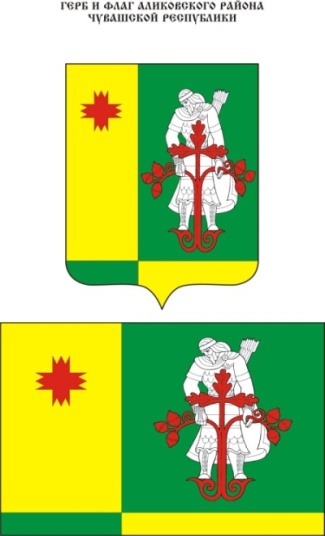 Муниципальная  газета Аликовского   района  Чувашской Республики  ________________________________________________________________Распоряжения администрации Аликовского района Чувашской Республики от 05.08.2019 г. № 66 «О проведении конкурса «Лучший муниципальный служащий в Аликовском районе Чувашской Республики»В соответствии с постановлением администрации Аликовского района Чувашской Республики от 7 ноября . № 784 «О проведении конкурса «Лучший муниципальный служащий в Аликовском районе»:1. Провести в 2019 году конкурс «Лучший муниципальный служащий в Аликовском районе Чувашской Республики» (далее – Конкурс). 2. Создать организационный комитет в следующем составе: Никитина Л.М. – первый заместитель главы администрации Аликовского района–начальник управления экономики, сельского хозяйства и экологии администрации Аликовского района, председатель оргкомитета;Васильев В.С.– управляющий делами–начальника отдела организационно–контрольной, кадровой и правовой работы; заместитель председателя оргкомитета;Зимухина С.Н.– главный специалист–эксперт отдела организационно–контрольной, кадровой и правовой работы администрации Аликовского района, секретарь.Члены комиссии:Павлов П.П.–заместитель главы администрации Аликовского района по социальным вопросам–начальник отдела образования, социального развития, опеки и попечительства, молодежной политики, культуры и спорта администрации Аликовского района;Ефимов И.И.– и.о. председателя  профсоюзного комитета администрации Аликовского  района (по согласованию);Кротов В.В.– и.о. начальника финансового отдела администрации Аликовского района Чувашской Республики.3. Информацию о проведении конкурса «Лучший муниципальный служащий в Аликовском районе Чувашской Республики» разместить на официальном сайте администрации Аликовского района Чувашской Республики и в муниципальной газете «Аликовский вестник» согласно приложению (прилагается).4. Контроль за исполнением настоящего распоряжения возложить на отдел организационно–контрольной, кадровой и правовой работы администрации Аликовского района Чувашской Республики.Глава  администрации Аликовского   района 					                             А.Н. Куликов Чувашской Республики объявляет конкурс «Лучший муниципальный служащий в Аликовском районе Чувашской Республики» (далее - Конкурс) по номинациям:-  «Лучший муниципальный служащий Аликовского района Чувашской Республики»;- «Лучший муниципальный служащий городского (сельского) поселения Аликовского района Чувашской Республики».Требования: к участию в Конкурсе допускаются муниципальные служащие, имеющие стаж муниципальной службы не менее трех лет, не имеющие дисциплинарных взысканий и изъявившие желание участвовать в Конкурсе. Муниципальные служащие, желающие участвовать в конкурсе, представляют в администрацию Аликовского района документы в соответствии с пунктом 4.3 Положения о конкурсе «Лучший муниципальный служащий в Аликовском районе Чувашской Республики», утвержденным постановлением администрации Аликовского района от 7 ноября  2012 года № 784 (далее - Положение), а именно:1) заявление о допуске к участию в Конкурсе на имя председателя оргкомитета по форме согласно приложению № 1 к Положению;2) заполненную и подписанную анкету по форме согласно приложению №  2 к настоящему Положению;3) документы, подтверждающие достижения муниципального служащего, его личный вклад в выполнение органом местного самоуправления возложенных на него задач и функций (перечни реализованных проектов, показатели результативности служебной деятельности, отзывы о службе), в произвольной форме;4) копию утвержденной должностной инструкции участника Конкурса, заверенную по месту службы;5) рекомендацию, подписанную представителем нанимателя (работодателя) муниципального служащего, с изложением основных достижений муниципального служащего на имя председателя оргкомитета, в которой необходимо отразить следующую информацию:профессиональные качества муниципального служащего (уровень профессиональных знаний; профессиональные умения и навыки; способность адаптировать имеющиеся знания и практический опыт к должностным обязанностям; аналитические и организаторские способности и т.д.);достигнутые в профессиональной служебной деятельности результаты;личностные качества муниципального служащего (исполнительская дисциплина, уровень ответственности, культура делового общения, самостоятельность, трудолюбие, добросовестность, коммуникабельность, вежливость, принципиальность, самокритичность, авторитетность и т.д.);потенциал муниципального служащего, перспективы профессионального развития (способность к инициативе, творчеству; наличие желания повышать свой профессиональный уровень; возможность должностного роста претендента);отсутствие неснятых дисциплинарных взысканий.Документы для участия в Конкурсе принимаются в администрации Аликовского  района Чувашской Республики с 5 августа 2019 года по 26 августа 2019 года по адресу: Чувашская Республика, Аликовский  район, с.Аликово, ул. Октябрьская, дом 21, кабинет № 34 и № 61, по рабочим дням с 08 час.00 мин. до 17 час.00 мин., перерыв с 12 час.00 мин. до 13 час.00 мин.Муниципальным служащим, допущенным к участию в Конкурсе, до его проведения будет направлено сообщение о дате, месте и времени его проведения. За   дополнительной   информацией   обращаться   по   телефонам: 8(83535) 22-2-03, 22-9-56,  факс 8(83533)2-23-15.Адрес электронной почты: alikov_kadr@cap.ruПредседатель организационного комитета                                                Л.М. НикитинаПостановление администрации Аликовского района Чувашской Республики от 16.08.2019 г. № 1008 «Об обеспечении безопасности при проведении мероприятий, посвященных Дню знаний»В соответствии с Федеральным законом от 29.12.2012 г. № 273-ФЗ «Об образовании в Российской Федерации»,  в целях организованного и безопасного проведения в общеобразовательных учреждениях Аликовского района торжественных мероприятий, посвященных Дню знаний, администрация Аликовского района Чувашской Республики   п о с т а н о в л я е т:Провести торжественные мероприятия, посвященные Дню знаний (далее – торжественные мероприятия), для обучающихся общеобразовательных учреждений Аликовского района 1 сентября 2019 года. Для обучающихся МБОУ «Аликовская СОШ им. И.Я. Яковлева» провести торжественное мероприятие 2 сентября 2019 года в 9.00 часов на площади им. Героя Советского Союза М.Е.Ефимова. Отделу экономики, земельных и имущественных отношений администрации Аликовского района во исполнение постановления Кабинета Министров Чувашской Республики от 14 ноября 2012 года № 481 «Об установлении дополнительных ограничений времени, условий и мест розничной продажи алкогольной продукции на территории Чувашской Республики» информировать организации, осуществляющие розничную продажу алкогольной продукции, и индивидуальных предпринимателей, осуществляющих продажу пива и пивных напитков, сидра, пуаре, медовухи, о датах проведения торжественных мероприятий не позднее, чем за три календарных дня до начала проведения мероприятий.Руководителям общеобразовательных учреждений Аликовского района:- согласовать сценарии проводимых мероприятий с ОНД Аликовского района ГУ МЧС  по Чувашской Республике и ОП по Аликовскому району МО МВД России «Вурнарский»;- обеспечить места проведения торжественных мероприятий инструкциями о мерах пожарной и антитеррористической безопасности;- обеспечить охрану общественного порядка с привлечением правоохранительных органов;- организовать дежурство педагогов, родительской общественности во время проведения торжественных мероприятий;- провести целевые инструктажи с ответственными лицами за проведение мероприятий с регистрацией инструктажа в журнале регистрации инструктажей.Ответственность за проведение торжественных мероприятий возложить на руководителей общеобразовательных учреждений Аликовского района.Контроль за исполнением данного постановления возложить на заместителя главы администрации  по социальным вопросам – начальника отдела образования, социального развития, опеки и попечительства, молодежной политики, культуры и спорта администрации Аликовского района Павлова П.П.Глава администрацииАликовского района                                                                               А.Н. КуликовПостановление администрации Аликовского района Чувашской Республики от 19.08.2019 г. № 1013 «Об утверждении рабочего плана по реализации регионального проекта «Чистая страна»  на территории Аликовского района Чувашской Республики В целях реализации регионального проекта «Чистая страна» на территории Аликовского района Чувашской Республики  администрация Аликовского района Чувашской Республики п о с т а н о в л я е т:1. Утвердить рабочий план по реализации мероприятий регионального проекта «Чистая страна» на территории Аликовского района Чувашской Республики (приложение №1).2. Утвердить ответственным исполнителем по реализации регионального проекта отдел сельского хозяйства и экологии администрации Аликовского района Чувашской Республики. 3. Контроль за исполнением настоящего постановления оставляю за собой.4. Настоящее постановление вступает в силу после его официального опубликования.Глава администрацииАликовского района                                                                               А.Н. КуликовПриложение №1            к постановлению администрации                                                                          Аликовского района от 19 08.2019г.   № 1013                                                                                                                                                           УТВЕРЖДАЮ       Глава администрации                                                                                                                                                                      Аликовского района                                                                                                                                                                           Чувашской Республики                        _______________А.Н. Куликов                        19 августа  2019г   № 1013 ,Рабочий план  по реализации регионального проекта «Чистая страна»  на территории Аликовского района Чувашской Республики1. Показатели реализации регионального проекта в муниципальном образовании «Аликовский район» Чувашской Республики2. План мероприятий по достижению результатов регионального проекта в муниципальном образовании «Аликовский район» Чувашской РеспубликиПостановление администрации Аликовского района Чувашской Республики от 20.08.2019 г. № 1034 «О проведении торгов (открытого аукциона)»В соответствии со статьями 39.11 и 39.12 Земельного кодекса Российской Федерации администрация Аликовского района Чувашской Республики  п о с т а н о в л я е т:Провести открытый аукцион по продаже земельного участка из земель населенного пункта с кадастровым номером 21:07:142111:356; адрес (описание местоположения): Чувашская Республика–Чувашия, р-н Аликовский, с/пос. Аликовское, дер. Синерь; с видом разрешенного использования «сельскохозяйственное использование», общей площадью 370 кв.м. Начальную цену предмета аукциона по продаже земельного участка определить на основании рыночной стоимости такого земельного участка, установленная в соответствии с Федеральным законом от 29 июля 1998 года N 135-ФЗ "Об оценочной деятельности в Российской Федерации".Провести открытый аукцион по продаже земельного участка из земель сельскохозяйственного назначения с кадастровым номером 21:07:030301:21; адрес (описание местоположения): местоположение установлено относительно ориентира, расположенного в границах участка. Почтовый адрес ориентира: Чувашская Республика- Чувашия, р-н Аликовский, с/пос. Болшевыльское; с видом разрешенного использования: «для ведения личного подсобного хозяйства», общей площадью 5842 кв.м. Начальную цену предмета аукциона по продаже земельного участка определить на основании рыночной стоимости такого земельного участка, установленная в соответствии с Федеральным законом от 29 июля 1998 года N 135-ФЗ "Об оценочной деятельности в Российской Федерации".Провести открытый аукцион по продаже земельного участка из земель сельскохозяйственного назначения с кадастровым номером 21:07:030301:44; адрес (описание местоположения): местоположение установлено относительно ориентира, расположенного в границах участка. Почтовый адрес ориентира:  Чувашская Республика–Чувашия, р-н Аликовский, с/пос. Большевыльское; с видом разрешенного использования: «для ведения личного подсобного хозяйства», общей площадью 6509 кв.м. Начальную цену предмета аукциона по продаже земельного участка определить на основании рыночной стоимости такого земельного участка, установленная в соответствии с Федеральным законом от 29 июля 1998 года N 135-ФЗ "Об оценочной деятельности в Российской Федерации".Провести открытый аукцион по продаже земельного участка из земель сельскохозяйственного назначения с кадастровым номером 21:07:290403:40; адрес (описание местоположения): местоположение установлено относительно ориентира, расположенного в границах участка. Почтовый адрес ориентира: Чувашская Республика-Чувашия, р-н Аликовский, с/пос. Ефремкасинское; с видом разрешенного использования: «для ведения личного подсобного хозяйства», общей площадью 1723 кв.м. Начальную цену предмета аукциона по продаже земельного участка определить на основании рыночной стоимости такого земельного участка, установленная в соответствии с Федеральным законом от 29 июля 1998 года N 135-ФЗ "Об оценочной деятельности в Российской Федерации".Провести открытый аукцион по продаже земельного участка из земель сельскохозяйственного назначения с кадастровым номером 21:07:000000:3170; адрес (описание местоположения): Чувашская Республика–Чувашия, р-н Аликовский, с/пос. Илгышевское; с видом разрешенного использования    «ведение личного подсобного хозяйства на полевых участках», общей площадью 4904 кв.м. Начальную цену предмета аукциона по продаже земельного участка определить на основании рыночной стоимости такого земельного участка, установленная в соответствии с Федеральным законом от 29 июля 1998 года N 135-ФЗ "Об оценочной деятельности в Российской Федерации".Провести открытый аукцион по продаже земельного участка из земель сельскохозяйственного назначения с кадастровым номером 21:07:210401:247; адрес (описание местоположения): Чувашская Республика–Чувашия, р-н Аликовский, с/пос. Илгышевское; с видом разрешенного использования «сельскохозяйственное использование», общей площадью 12718 кв.м. Начальную цену предмета аукциона по продаже земельного участка определить на основании рыночной стоимости такого земельного участка, установленная в соответствии с Федеральным законом от 29 июля 1998 года N 135-ФЗ "Об оценочной деятельности в Российской Федерации".Провести открытый аукцион по продаже земельного участка из земель сельскохозяйственного назначения с кадастровым номером 21:07:210201:38; адрес (описание местоположения): Чувашская Республика–Чувашия, р-н Аликовский, с/пос. Илгышевское; с видом разрешенного использования «для ведения личного подсобного хозяйства», общей площадью 1779 кв.м. Начальную цену предмета аукциона по продаже земельного участка определить на основании рыночной стоимости такого земельного участка, установленная в соответствии с Федеральным законом от 29 июля 1998 года N 135-ФЗ "Об оценочной деятельности в Российской Федерации"Провести открытый аукцион по продаже земельного участка из земель сельскохозяйственного назначения с кадастровым номером 21:07:210202:13; адрес (описание местоположения): Чувашская Республика–Чувашия, р-н Аликовский, с/пос. Илгышевское; с видом разрешенного использования «для ведения личного подсобного хозяйства», общей площадью 5763 кв.м. Начальную цену предмета аукциона по продаже земельного участка определить на основании рыночной стоимости такого земельного участка, установленная в соответствии с Федеральным законом от 29 июля 1998 года N 135-ФЗ "Об оценочной деятельности в Российской Федерации".Провести открытый аукцион по продаже земельного участка из земель сельскохозяйственного назначения с кадастровым номером 21:07:210503:15; адрес (описание местоположения): Чувашская Республика–Чувашия, р-н Аликовский, с/пос. Илгышевское; с видом разрешенного использования: «для ведение личного подсобного хозяйства», общей площадью 5469 кв.м. Начальную цену предмета аукциона по продаже земельного участка определить на основании рыночной стоимости такого земельного участка, установленная в соответствии с Федеральным законом от 29 июля 1998 года N 135-ФЗ "Об оценочной деятельности в Российской Федерации".Провести открытый аукцион по продаже земельного участка из земель сельскохозяйственного назначения с кадастровым номером 21:07:180501:44; адрес (описание местоположения): местоположение установлено относительно ориентира, расположенного в границах участка. Почтовый адрес ориентира: Чувашская Республика–Чувашия, р-н Аликовский, с/пос. Крымзарайкинское; разрешенное использование: «для ведения личного подсобного хозяйства», общей площадью 6150 кв.м. Начальную цену предмета аукциона по продаже земельного участка определить на основании рыночной стоимости такого земельного участка, установленная в соответствии с Федеральным законом от 29 июля 1998 года N 135-ФЗ "Об оценочной деятельности в Российской Федерации".Провести открытый аукцион по продаже земельного участка из земель сельскохозяйственного назначения с кадастровым номером 21:07:080601:30; адрес (описание местоположения): Чувашская Республика–Чувашия, р-н Аликовский, с/пос. Таутовское; с видом разрешенного использования «для ведения личного подсобного хозяйства», общей площадью 6000 кв.м. Начальную цену предмета аукциона по продаже земельного участка определить на основании рыночной стоимости такого земельного участка, установленная в соответствии с Федеральным законом от 29 июля 1998 года N 135-ФЗ "Об оценочной деятельности в Российской Федерации".Провести открытый аукцион по продаже земельного участка из земель сельскохозяйственного назначения с кадастровым номером 21:07:080707:40; адрес (описание местоположения): местоположение установлено относительно ориентира, расположенного в границах участка. Почтовый адрес ориентира: Чувашская Республика–Чувашия, р-н Аликовский, с/пос. Таутовское; с видом разрешенного использования «для ведения личного подсобного хозяйства», общей площадью 5334 кв.м. Начальную цену предмета аукциона по продаже земельного участка определить на основании рыночной стоимости такого земельного участка, установленная в соответствии с Федеральным законом от 29 июля 1998 года N 135-ФЗ "Об оценочной деятельности в Российской Федерации".Провести открытый аукцион по продаже земельного участка из земель сельскохозяйственного назначения с кадастровым номером 21:07:130501:76; адрес (описание местоположения): Чувашская Республика–Чувашия, р-н Аликовский, с/пос. Таутовское; с видом разрешенного использования «ведение личного подсобного хозяйства на полевых участках», общей площадью 5786 кв.м. Начальную цену предмета аукциона по продаже земельного участка определить на основании рыночной стоимости такого земельного участка, установленная в соответствии с Федеральным законом от 29 июля 1998 года N 135-ФЗ "Об оценочной деятельности в Российской Федерации".Провести открытый аукцион по продаже земельного участка из земель сельскохозяйственного назначения с кадастровым номером 21:07:240901:175; адрес (описание местоположения):местоположение установлено относительно ориентира, расположенного в границах участка. Почтовый адрес ориентира: Чувашская Республика–Чувашия, р-н Аликовский, с/пос. Яндобинское; с видом разрешенного использования «ведение личного подсобного хозяйства на полевых участках», общей площадью 6664 кв.м. Начальную цену предмета аукциона по продаже земельного участка определить на основании рыночной стоимости такого земельного участка, установленная в соответствии с Федеральным законом от 29 июля 1998 года N 135-ФЗ "Об оценочной деятельности в Российской Федерации".Провести открытый аукцион по продаже земельного участка из земель населенного пункта с кадастровым номером 21:07:241201:233; адрес (описание местоположения): Чувашская Республика–Чувашия, р-н Аликовский, с/пос. Яндобинское, дер. Анаткасы, ул. Центральная; с видом разрешенного использования « для ведения личного подсобного хозяйства», общей площадью 1500 кв.м. Начальную цену предмета аукциона по продаже земельного участка определить на основании рыночной стоимости такого земельного участка, установленная в соответствии с Федеральным законом от 29 июля 1998 года N 135-ФЗ "Об оценочной деятельности в Российской Федерации".Провести открытый аукцион по продаже права на заключения договора аренды земельного участка из земель сельскохозяйственного с кадастровым номером 21:07:200801:110; адрес(описание местоположения): Чувашская Республика–Чувашия, р-н Аликовский, с/пос. Илгышевское; с видом разрешенного использования «для сельскохозяйственного производста», общей площадью 226909 кв.м. Начальную цену предмета аукциона по продаже права на заключения договора аренды земельного участка определить на основании рыночной стоимости такого земельного участка, установленная в соответствии с Федеральным законом от 29 июля 1998 года N 135-ФЗ "Об оценочной деятельности в Российской ФедерацииПровести открытый аукцион по продаже на права заключения договора аренды земельного участка из земель сельскохозяйственного назначения с кадастровым номером 21:07:210401:246; адрес (описание местоположения): Чувашская Республика–Чувашия, р-н Аликовский, с/пос. Илгышевское; с видом разрешенного использования «сельскохозяйственное использование», общей площадью 16111 кв.м. Начальную цену предмета аукциона по продаже права на заключения договора аренды земельного участка определить на основании рыночной стоимости такого земельного участка, установленная в соответствии с Федеральным законом от 29 июля 1998 года N 135-ФЗ "Об оценочной деятельности в Российской Федерации.Провести открытый аукцион по продаже на права заключения договора аренды земельного участка из земель сельскохозяйственного назначения с кадастровым номером 21:07:210401:253; адрес (описание местоположения): Чувашская Республика–Чувашия, р-н Аликовский, с/пос. Илгышевское; с видом разрешенного использования «ведение личного подсобного хозяйства на полевых участках», общей площадью 9802 кв.м. Начальную цену предмета аукциона по продаже на права заключения договора аренды земельного участка определить на основании рыночной стоимости такого земельного участка, установленная в соответствии с Федеральным законом от 29 июля 1998 года N 135-ФЗ "Об оценочной деятельности в Российской Федерации".Провести открытый аукцион по продаже земельного участка из земель сельскохозяйственного назначения с кадастровым номером 21:07:190104:12; адрес (описание местоположения): Чувашская Республика–Чувашия, р-н Аликовский, с/пос. Питишевское; с видом разрешенного использования «для ведения личного подсобного хозяйства», общей площадью 5067 кв.м. Начальную цену предмета аукциона по продаже земельного участка определить на основании рыночной стоимости такого земельного участка, установленная в соответствии с Федеральным законом от 29 июля 1998 года N 135-ФЗ "Об оценочной деятельности в Российской Федерации".Утвердить:Извещение о проведении открытого аукциона по продаже земельных участков и на права заключения договора аренды земельного участка согласно приложению №1 к настоящему постановлению. Форму заявки на участие в аукционе по продаже земельного участка и на права заключения договора аренды земельного участка согласно приложению №2 к настоящему постановлению;Проект договоров купли-продажи и договора аренды земельного участка согласно приложению №3 к настоящему постановлению;Утвердить аукционную комиссию по организации и проведении торгов (аукционов) по продаже и на права заключения договора аренды земельных участков гражданам и юридическим лицам в составе комиссии:  Председатель аукционной комиссии:Никитина Л.М. - первый заместитель главы администрации Аликовского района, начальник управления экономики, сельского хозяйства и экологии;Заместитель председателя аукционной комиссии:Ефимов И.И. - начальник отдела экономики, земельных и имущественных отношений администрации Аликовского района;Секретарь аукционной комиссии: Яковлева Т.А – ведущий специалист-эксперт отдела экономики, земельных и имущественных отношений администрации Аликовского района;Члены аукционной комиссии:Мулюкова А.Ю. – главный специалист-эксперт отдела экономики, земельных и имущественных отношений администрации Аликовского района;Терентьев А.Ю.– заместитель главы администрации района по строительству, ЖКХ, дорожному хозяйству, транспорту и связи - начальник  отдела строительства, ЖКХ, дорожного хозяйства, транспорта и связи; Яскова Л.Н. – ведущий специалист-эксперт отдела строительства, ЖКХ, дорожного хозяйства, транспорта и связи администрации Аликовского района.21. Извещение, проект договоров форму заявки для проведения открытого аукциона по продаже на права заключения договора аренды земельных участков разместить на официальном сайте http://torgi.gov.ru/ и в печатном издании администрации Аликовского района Чувашской Республики «Аликовский вестник».22. Контроль за исполнением настоящего постановления оставляю за собой.Глава администрацииАликовского района                                                                                        А. Н. КуликовАдминистрация Аликовского района Чувашской Республикиинформирует  о возможности предоставления земельного участка в собственность:1. Земельный участок из земель населенных пунктов, с кадастровым номером 21:07:210803:51, адрес (местоположение): Чувашская Республика-Чувашия, р-н Аликовский, с/пос. Илгышевское, д. Изванкино, площадью 940 кв.м., вид разрешенного использования: для ведения личного подсобного хозяйства. Сведения об основных характеристиках объекта недвижимости (земельного участка) указаны в выписке из Единого государственного реестра недвижимости (ЕГРН) от 12.08.2019 г.Граждане, заинтересованные в предоставлении выше указанного земельного участка, вправе в течение 30 дней со дня опубликования настоящего извещения подавать заявления о намерении участвовать в аукционе по продаже земельного участка.Форма заявления опубликована на официальном сайте http://torgi.gov.ru/  и на официальном сайте администрации Аликовского района Чувашской Республики http://alikov.cap.ru/.Дата и время начала приема заявлений: 03.09.2019 с 8 час 00 мин.Дата и время окончания приема заявлений:03.10.2019 до 17 час 00 мин. Дата подведения итогов: 04.10.2019 г.Прием заявлений с 8-00 до 17-00 часов ежедневно, кроме выходных и праздничных дней, обед с 12-00 до 13-00 часов.Способ подачи заявлений: Заявление подается заинтересованным лицом лично или через представителя в виде бумажного документа. Лица, подающие заявление о намерении участвовать в аукционе по продаже вышеуказанных земельных участков, предъявляют документ, удостоверяющий личность заявителя, а в случае обращения представителя физического лица - документ, подтверждающий полномочия представителя заявителя, в соответствии с законодательством Российской Федерации.Адрес места приема заявлений: Администрация Аликовского района Чувашской Республики, адрес: 429250, Чувашская Республика, Аликовский район, с. Аликово, ул. Октябрьская, д. 21, каб. 48, 51. Контактный телефон: (883535) 22-0-68, 22-2-74.В Администрацию Аликовского района Чувашской Республики  от                                                                                            ,                 зарегистрированного по адресу:                                                                          __________                                          ________________________________________________________                                                                                                                                                                                                                                       паспорт _____________ №____________   __выдан _______________________________________________________________________________________________                                                                                Почтовый адрес и (или) адрес электронной почты:____________________________________________________________________________Телефон:__________________________Заявление о намерении участвовать в аукционе.           Ознакомившись на официальном сайте www.torgi.gov.ru  с извещением № ______________ «о приеме заявлений от граждан о намерении участвовать в аукционе», на право заключения договора купли-продажи земельного участка с кадастровым номером __________________, площадью _______________ кв.м.,  вид разрешенного использования                                                                                                                                                    , расположенного по адресу: _______________________________________________.                                   прошу принять настоящую заявку.Приложение:- копия паспорта;-  документ, подтверждающий полномочия представителя заявителя, в случае, если с заявлением обращается представитель (доверенность, копия паспорта представителя).Дата                                                                                                                ПодписьИЗВЕЩЕНИЕ О ПРОВЕДЕНИИ ОТКРЫТОГО АУКЦИОНА ПО ПРОДАЖЕ ЗЕМЕЛЬНЫХ УЧАСТКОВ И НА ПРАВО ЗАКЛЮЧЕНИЯ ДОГОВОРОВ АРЕНДЫ ЗЕМЕЛЬНОГО УЧАСТКА Администрация Аликовского района Чувашской Республики сообщает о проведении открытого аукциона по продаже земельных участков и на право заключения договоров аренды земельного участка.Организатор аукциона (Продавец) – Администрация Аликовского района Чувашской Республики, 429250, Чувашская Республика, Аликовский район, с. Аликово, ул. Октябрьская, д. 21 , телефон (83535) 22-2-74, факс (83535) 22-2-74.Форма проведения торгов – аукцион, открытый по составу участников и форме подачи предложений по цене.Уполномоченный орган и реквизиты решения о проведении аукциона: Администрация  Аликовского района Чувашской Республики, постановление администрации Аликовского района Чувашской Республики от 20.08.2019 г. № 1034 «О проведении торгов (открытого аукциона)».Место, дата, и время проведения аукциона: дата проведения аукциона – 27 сентября 2019 года, время проведения аукциона – 10 час. 00 мин., (время московское) по адресу: 429250, Чувашская Республика, Аликовский район, с. Аликово, ул. Октябрьская, д. 21, 2 этаж, актовый зал. Регистрация участников аукциона будет проводиться 27 сентября 2019 г. с 09 час. 00 мин. по 09 час. 50 мин. по адресу: Чувашская Республика, Аликовский район, с. Аликово, ул. Октябрьская, д. 21, 2 этаж, актовый зал.Порядок проведения аукциона: Аукцион проводится в соответствии со статьями 39.11 и 39.12 Земельного кодекса РФ.   Предмет торгов:Характеристика объекта права на заключение договора купли-продажи земельных участков: ЛОТ №1: земельный участок из земель населенного пункта с кадастровым номером 21:07:142111:356; адрес (описание местоположения): Чувашская Республика–Чувашия, р-н Аликовский, с/пос. Аликовское, дер. Синерь;  с видом разрешенного использования «сельскохозяйственное использование», общей площадью 370 кв.м.Начальная цена продажи земельного участка –8210 (Восемь тысяч двести десять) рублей 00 копеек.Шаг аукциона – 246 (Двести сорок шесть) рублей 30 копеек (3% от начальной цены земельного участка).Размер задатка – 8210 (Восемь тысяч двести десять) рублей 00 копеек.(100 % от начальной цены земельного участка).По земельным участкам ограничений в использовании и обременении правами третьих лиц нет.ЛОТ №2: земельный участок из земель сельскохозяйственного назначения с кадастровым номером 21:07:030301:21; адрес (описание местоположения): местоположение установлено относительно ориентира, расположенного в границах участка. Почтовый адрес ориентира: Чувашская Республика- Чувашия, р-н Аликовский, с/пос. Большевыльское; с. видом разрешенного использования «для ведения личного подсобного хозяйства», общей площадью 5842  кв.м.Начальная цена продажи земельного участка –3797 (Три тысячи семьсот  девяносто семь) рублей 00 копеек.Шаг аукциона – 113 (Сто тринадцать) рублей 91 копеек (3% от начальной цены земельного участка).Размер задатка – 3797 (Три тысячи семьсот  девяносто семь) рублей 00 копеек.(100 % от начальной цены земельного участка).По земельным участкам ограничений в использовании и обременении правами третьих лиц нет.ЛОТ №3: земельный участок из земель сельскохозяйственного назначения с кадастровым номером 21:07:030301:44; адрес (описание местоположения): местоположение установлено относительно ориентира, расположенного в границах участка. Почтовый адрес ориентира: Чувашская Республика–Чувашия, р-н Аликовский, с/пос. Большевыльское; с видом разрешенного использования «для ведения личного подсобного хозяйства», общей площадью 6509  кв.м.Начальная цена продажи земельного участка – 4231 (Четыре тысячи двести тридцать один) рубль 00 копеек.Шаг аукциона – 126 (Сто двадцать шесть) рублей 93 копеек (3% от начальной цены земельного участка).Размер задатка – 4231 (Четыре тысячи двести тридцать один) рубль 00 копеек. (100 % от начальной цены земельного участка).По земельным участкам ограничений в использовании и обременении правами третьих лиц нет.ЛОТ №4: земельный участок из земель сельскохозяйственного назначения с кадастровым номером 21:07:290403:40; адрес (описание местоположения):местоположение установлено относительно ориентира. Расположенного в границах участка. Почтовый адрес ориентира: Чувашская Республика-Чувашия, р-н Аликовский, с/пос. Ефремкасинское; с видом разрешенного использования «для ведения личного подсобного хозяйства», общей площадью 1723 кв.м.Начальная цена продажи земельного участка – 1120 (Одна тысяча сто двадцать) рублей 00 копеек.Шаг аукциона – 33 (Тридцать три) рубля 60 копеек (3% от начальной цены земельного участка).Размер задатка – 1120 (Одна тысяча сто двадцать) рублей 00 копеек. (100 % от начальной цены земельного участка).По земельным участкам ограничений в использовании и обременении правами третьих лиц нет.ЛОТ №5: земельный участок из земель сельскохозяйственного назначения с кадастровым номером 21:07:000000:3170; адрес (описание местоположения): Чувашская Республика–Чувашия, р-н Аликовский, с/пос. Илгышевское; с видом разрешенного использования «ведение личного подсобного хозяйства на полевых участках», общей площадью 4904 кв.м.Начальная цена продажи земельного участка – 3188 (Три тысячи сто восемьдесят восемь) рублей 00 копеек.Шаг аукциона –95 (Девяносто пять) рублей 64 копеек (3% от начальной цены земельного участка).Размер задатка – 3188 (Три тысячи сто восемьдесят восемь) рублей 00 копеек. (100 % от начальной цены земельного участка).По земельным участкам ограничений в использовании и обременении правами третьих лиц нет.ЛОТ №6: земельный участок из земель сельскохозяйственного назначения с кадастровым номером 21:07:210401:247; адрес (описание местоположения): Чувашская Республика–Чувашия, р-н Аликовский, с/пос. Илгышевское; с видом разрешенного использования «сельскохозяйственное использование», общей площадью 12718 кв.м.Начальная цена продажи земельного участка –8267 (Восемь тысяч двести шестьдесят семь) рублей 00 копеек.Шаг аукциона – 248 (двести сорок восемь) рублей 01 копеек (3% от начальной цены земельного участка).Размер задатка – (Восемь тысяч двести шестьдесят семь) рублей 00 копеек.(100 % от начальной цены земельного участка).По земельным участкам ограничений в использовании и обременении правами третьих лиц нет.ЛОТ №7: земельный участок из земель сельскохозяйственного назначения с кадастровым номером 21:07:210201:38; адрес (описание местоположения):местоположение установлено относительно ориентира, расположенного в границах участка. Почтовый адрес ориентира: Чувашская Республика–Чувашия, р-н Аликовский, с/пос. Илгышевское; с видом разрешенного использования «для ведения личного подсобного хозяйства», общей площадью 1779 кв.м.Начальная цена продажи земельного участка –1156 (Одна тысяча сто пятьдесят шесть) рублей 00 копеек.Шаг аукциона –34 (Тридцать четыре) руб. 68 копеек (3% от начальной цены земельного участка).Размер задатка –1156 (Одна тысяча сто пятьдесят шесть) рублей 00 копеек. (100 % от начальной цены земельного участка).По земельным участкам ограничений в использовании и обременении правами третьих лиц нет.ЛОТ № 8: земельный участок из земель сельскохозяйственного назначения с кадастровым номером 21:07:210202:13; адрес (описание местоположения): Чувашская Республика–Чувашия, р-н Аликовский, с/пос. Илгышевское; с видом разрешенного использования «для ведения личного подсобного хозяйства», общей площадью 5763 кв.м.Начальная цена продажи земельного участка –3746 (Три тысячи семьсот сорок шесть) рублей 00 копеек.Шаг аукциона – 112 (Сто двенадцать) рублей 38 копейки (3% от начальной цены земельного участка).Размер задатка – 3746 (Три тысячи семьсот сорок шесть) рублей 00 копеек. (100 % от начальной цены земельного участка).По земельным участкам ограничений в использовании и обременении правами третьих лиц нет.ЛОТ №9: земельный участок из земель сельскохозяйственного назначения с кадастровым номером 21:07:210503:15; адрес (описание местоположения): Чувашская Республика–Чувашия, р-н Аликовский, с/пос. Илгышевское; с видом разрешенное использование: «для ведения личного подсобного хозяйства», общей площадью 5469 кв.м.Начальная цена продажи земельного участка –3550 (Три пятьсот пятьдесят) рублей 00 копеек.Шаг аукциона – 106 (Сто шесть) рублей 50 копеек (3% от начальной цены земельного участка).Размер задатка – 3550 (Три пятьсот пятьдесят) рублей 00 копеек. (100 % от начальной цены земельного участка).       По земельным участкам ограничений в использовании и обременении правами третьих лиц нет.ЛОТ №10: земельный участок из земель сельскохозяйственного назначения с кадастровым номером 21:07:180501:44; адрес (описание местоположения): местоположение установлено относительно ориентира, расположенного в границах участка. Почтовый адрес ориентира: Чувашская Республика–Чувашия, р-н Аликовский, с/пос. Крымзарайкинское; с видом разрешенного использования «для ведения личного подсобного хозяйства», общей площадью 6150 кв.м. Начальная цена продажи земельного участка –3998 (Три тысячи девятьсот девяносто восемь) рублей 00 копеек.Шаг аукциона – 119 (Тридцать семь) рублей 94 копеек (3% от начальной цены земельного участка).Размер задатка – 3998 (Три тысячи девятьсот девяносто восемь) рублей 00 копеек. (100 % от начальной цены земельного участка). По земельным участкам ограничений в использовании и обременении правами третьих лиц нет.ЛОТ №11: земельный участок из земель сельскохозяйственного назначения с кадастровым номером 21:07:080601:30; адрес (описание местоположения): Чувашская Республика–Чувашия, р-н Аликовский, с/пос. Таутовское; с видом разрешенного использования «для ведения личного подсобного хозяйства», общей площадью 6000 кв.м.Начальная цена продажи земельного участка –3900 (Три тысячи девятьсот) рублей 00 копеек.Шаг аукциона – 117 (Сто семнадцать) рублей 00 копеек (3% от начальной цены земельного участка).Размер задатка – 3900 (Три тысячи девятьсот) рублей 00 копеек. (100 % от начальной цены земельного участка).       По земельным участкам ограничений в использовании и обременении правами третьих лиц нет.ЛОТ №12: земельный участок из земель сельскохозяйственного назначения с кадастровым номером 21:07:080707:40; адрес (описание местоположения): Местоположение установлено относительно ориентира, расположенного в границах участка. Почтовый адрес ориентира: Чувашская Республика–Чувашия, р-н Аликовский, с/пос. Таутовское; с видом разрешенного использования «для ведения личного подсобного хозяйства», общей площадью 5334 кв.м.Начальная цена продажи земельного участка –3467 (Три тысячи четыреста шестьдесят семь) рублей 00 копеек.Шаг аукциона –104 (Сто четыре) рубля 01 копеек (3% от начальной цены земельного участка).Размер задатка – 3467 (Три тысячи четыреста шестьдесят семь) рублей 00 копеек. (100 % от начальной цены земельного участка). По земельным участкам ограничений в использовании и обременении правами третьих лиц нет.ЛОТ №13: земельный участок из земель сельскохозяйственного назначения с кадастровым номером 21:07:130501:76; адрес (описание местоположения): Местоположение установлено относительно ориентира, расположенного в границах участка. Почтовый адрес ориентира: Чувашская Республика–Чувашия, р-н Аликовский, с/пос. Таутовское; с видом разрешенного использования «ведение личного подсобного хозяйства на полевых участках», общей площадью 5786 кв.м.Начальная цена продажи земельного участка –3761 (Три тысячи семьсот шестьдесят один) рубль 00 копеек.Шаг аукциона – 112 (Сто двенадцать) рублей 83 копеек (3% от начальной цены земельного участка).Размер задатка – 3761 (Три тысячи семьсот шестьдесят один) рубль 00 копеек. (100 % от начальной цены земельного участка).По земельным участкам ограничений в использовании и обременении правами третьих лиц нет.ЛОТ №14: земельный участок из земель сельскохозяйственного назначения с кадастровым номером 21:07:240901:175; адрес (описание местоположения): Местоположение установлено относительно ориентира, расположенного в границах участка. Почтовый адрес ориентира: Чувашская Республика–Чувашия, р-н Аликовский, с/пос. Яндобинское;; с видом разрешенного использования «ведение личного подсобного хозяйства на полевых участках», общей площадью 6664 кв.м.Начальная цена продажи земельного участка –4332 (Четыре тысяч триста тридцать два) рубля 00 копеек.Шаг аукциона – 129 (Сто двадцать девять) рублей 96 копейка (3% от начальной цены земельного участка).Размер задатка – 4332 (Четыре тысяч триста тридцать два) рубля 00 копеек. (100 % от начальной цены земельного участка).По земельным участкам ограничений в использовании и обременении правами третьих лиц нет.ЛОТ №15: земельный участок из земель населенных пунктов с кадастровым номером 21:07:241201:233; адрес (описание местоположения): Чувашская Республика–Чувашия, р-н Аликовский, с/пос. Яндобинское, дер. Анаткасы, ул. Центральная; с видом разрешенного использования «для ведения личного подсобного хозяйства», общей площадью 1500 кв.м.Начальная цена продажи земельного участка – 23700 (Двадцать три тысячи семьсот) рублей 00 копеек.Шаг аукциона – 711 (Семьсот одиннадцать) рублей 00 копеек (3% от начальной цены земельного участка).Размер задатка – 23700 (Двадцать три тысячи семьсот) рублей 00 копеек. (100 % от начальной цены земельного участка). По земельным участкам ограничений в использовании и обременении правами третьих лиц нет.Характеристика объекта права на заключение договора аренды земельного участка:ЛОТ №16 земельный участок из земель сельскохозяйственного назначения с кадастровым номером 21:07:200801:110; адрес (описание местоположения): Чувашская Республика–Чувашия, р-н Аликовский, с/пос. Илгышевское; разрешенное использование: «для сельскохозяйственного производства», общей площадью 226909  кв.м.Начальная цена на право заключения договора аренды земельного участка –11867 (Одиннадцать тысяч восемьсот шестьдесят семь) рубль 00 копеек.Шаг аукциона – 356 (Триста пятьдесят шесть) рублей 01 копейки (3% от начальной цены земельного участка).Размер задатка – 11867 (Одиннадцать тысяч восемьсот шестьдесят семь) рубль 00 копеек. (100 % от начальной цены земельного участка). По земельным участкам ограничений в использовании и обременении правами третьих лиц нет.Срок аренды на 10 летЛОТ №17: земельный участок из земель сельскохозяйственного назначения с кадастровым номером 21:07:210401:246; адрес (описание местоположения): Чувашская Республика–Чувашия, р-н Аликовский, с/пос. Илгышевское; с видом разрешенного использования «сельскохозяйственное пользование», общей площадью 16111 кв.м.Начальная цена на право заключения договора аренды земельного участка –854 (Восемьсот пятьдесят четыре) рубля 00 копеек.Шаг аукцион 25 (Двадцать пять) рублей 62 копеек (3% от начальной цены земельного участка).Размер задатка – 854 (Восемьсот пятьдесят четыре) рубля 00 копеек. (100 % от начальной цены земельного участка).По земельным участкам ограничений в использовании и обременении правами третьих лиц нет.Срок аренды на 10 летЛОТ №18: земельный участок из земель сельскохозяйственного назначения с кадастровым номером 21:07:210401:253; адрес (описание местоположения): Чувашская Республика–Чувашия, р-н Аликовский, с/пос. Илгышевское; с видом разрешенного использования «ведение личного подсобного хозяйства на полевых участках», общей площадью 9802 кв.м.Начальная цена на право заключения договора аренды земельного участка –520 (Пятьсот двадцать) рублей 00 копеек.Шаг аукцион 15 (Пятнадцать) рублей 60 копеек (3% от начальной цены земельного участка).Размер задатка – 520 (Пятьсот двадцать) рублей 00 копеек. (100 % от начальной цены земельного участка).По земельным участкам ограничений в использовании и обременении правами третьих лиц нет.Срок аренды на 10 лет.         ЛОТ №19: земельный участок из земель сельскохозяйственного назначения с кадастровым номером 21:07:190104:12; адрес (описание местоположения): Чувашская Республика–Чувашия, р-н Аликовский, с/пос. Питишевское; с видом разрешенного использования «для ведения личного подсобного хозяйства», общей площадью 5067 кв.м.Начальная цена на право заключения договора аренды земельного участка –269 (Двести шестьдесят девять) рублей 00 копеек.Шаг аукциона – 8 (Восемь) рублей 07 копеек (3% от начальной цены земельного участка).Размер задатка – 269 (Двести шестьдесят девять) рублей 00 копеек. (100 % от начальной цены земельного участка).       По земельным участкам ограничений в использовании и обременении правами третьих лиц нет.            Срок аренды на 20 лет.УФК по Чувашской Республике (Администрация Аликовского района), ИНН 2102001180, КПП 210201001, р/с 40302810497063000076 л/с 05153000430, Банк получателя: Отделение - НБ Чувашской Респ. Банка России г. Чебоксары, БИК 049706001, КБК 0, ОКТМО 97605405. Поступление задатка на расчетный счет Организатора торгов: не позднее 12 час. 00 мин. 20.09.2019 г. Дата и время начала приема заявок с прилагаемыми документами: 27.08.2019 с 8 час 00 мин.Дата и время окончания приема заявок с прилагаемыми документами:23.09.2019 до 09 час 00 мин. Прием заявок с 8-00 до 17-00 часов ежедневно, кроме выходных и праздничных дней, обед с 12-00 до 13-00 часов.Рассмотрение заявок и допуск к участию в аукционе состоится 23 сентября 2019 г. в 11 час. 00 мин. по московскому времени, по адресу: 429250, Чувашская Республика, Аликовский район, с. Аликово, ул. Октябрьская, д. 21, 2 этаж, актовый зал.Адрес места приема заявок с прилагаемыми документами: Администрация Аликовского района Чувашской Республики, адрес: 429250, Чувашская Республика, Аликовский район, с. Аликово, ул. Октябрьская, д. 21, каб. 48, 51. Контактный телефон: (883535) 22-0-68, 22-2-74.Форма заявки опубликована на официальном сайте http://torgi.gov.ru/  и в печатном издании администрации Аликовского района Чувашской Республики “Аликовский вестник».Перечень документов, представляемых претендентами для участия в аукционе:1. Заявка на участие в аукционе по установленной в извещении форме, согласно приложению к извещению с указанием банковских реквизитов счета для возврата задатка (2 экз.).2. Копии документов, удостоверяющих личность заявителя - для физических лиц (оригинал и ксерокопия). 3. Надлежащим образом заверенный перевод на русский язык документов о государственной регистрации юридического лица в соответствии с законодательством иностранного государства в случае, если заявителем является иностранное юридическое лицо. 4. Документы, подтверждающие внесение задатка (оригинал).В случае подачи заявки представителем претендента предъявляется надлежащим образом оформленная доверенность.Выписка из единого государственного реестра юридических лиц – для юридических лиц или выписка из единого государственного реестра индивидуальных предпринимателей – для индивидуальных предпринимателей может быть представлена претендентом по собственной инициативе.Заявка и опись документов представляются в двух экземплярах. Все листы заявки на участие в аукционе должны быть прошиты, пронумерованы (иметь сквозную нумерацию) и скреплены на последнем листе - на обороте листа подписаны участником аукциона или лицом, уполномоченным таким участником аукциона на основании доверенности.
         Заявитель не допускается к участию в аукционе в следующих случаях:1.Непредставление необходимых для участия в аукционе документов или представление недостоверных сведений.2.  Непоступление задатка на дату рассмотрения заявок на участие в аукционе.3. Подача заявки на участие в аукционе лицом, которое в соответствии с Земельным Кодексом и другими федеральными законами не имеет права быть участником конкретного аукциона, покупателем земельного участка.4. Наличие сведений о заявителе, об учредителях (участниках), о членах коллегиальных исполнительных органов заявителя, лицах, исполняющих функции единоличного исполнительного органа заявителя, являющегося юридическим лицом в реестре недобросовестных участников аукциона.Один заявитель вправе подать только одну заявку на участие в аукционе.Заявка на участие в аукционе, поступившая по истечении срока приема заявок, возвращается заявителю в день ее поступления.Заявитель имеет право отозвать принятую организатором аукциона заявку до дня окончания срока приема заявок, уведомив об этом в письменном виде организатора аукциона. Организатор аукциона возвращает внесенный задаток заявителю в течение трех рабочих дней со дня поступления уведомления об отзыве заявки. В случае отзыва заявки заявителем позднее дня окончания срока приема заявок задаток возвращается в порядке, установленном для участников аукциона. К участию в торгах допускаются физические и юридические лица, подавшие заявки установленной формы не позднее указанного срока и предоставившие документы, при условии поступления сумм задатков на указанный в извещении расчетный счет.  Заявитель становится участником аукциона с даты подписания организатором аукциона протокола рассмотрения заявок. Обязанность доказать своё право на участие в аукционе лежит на заявителе.Заявителям, признанным участниками аукциона, и заявителям, не допущенным  к участию в аукционе, организатор аукциона направляет уведомление о принятых в отношении них решениях не позднее дня, следующего после дня подписания протокола рассмотрения заявок. Организатор аукциона в течение трех  рабочих дней со дня оформления протокола рассмотрения заявок на участие в аукционе возвращает внесенный задаток заявителю, не допущенному к участию в аукционе.Порядок определения победителя: победителем аукциона признается участник аукциона, предложивший наибольшую цену за земельный участок. Результаты аукциона оформляются протоколом. Дата, время и место для подписания протокола о результатах аукциона: 23.09.2019 в 14-00 часов. Администрация Аликовского района Чувашской Республики, адрес: 429250, Чувашская Республика, Аликовский район, с. Аликово, ул. Октябрьская, д. 21. Контактный телефон: (883535) 22-2-74.Организатор аукциона в течение трех рабочих дней со дня подписания протокола о результатах аукциона возвращает задаток лицам, участвовавшим в аукционе, но не победившим в нем.Аукцион признается несостоявшимся:В случае, если в аукционе участвовал только один участник или при проведении аукциона не присутствовал ни один из участников аукциона, либо в случае, если после троекратного объявления предложения о начальной цене предмета аукциона не поступило ни одного предложения о цене предмета аукциона, которое предусматривало бы более высокую цену предмета аукциона;В случае, если на основании результатов рассмотрения заявок на участие в аукционе принято решение об отказе в допуске к участию в аукционе всех заявителей или о допуске к участию в аукционе и признании участником аукциона только одного заявителя.Порядок заключения договора купли-продажи и договора аренды земельного участка: Победителю аукциона или единственному принявшему участие в аукционе его участнику направляется три экземпляра подписанного проекта договора купли-продажи или договора аренды в десятидневный срок со дня составления протокола о результатах аукциона. При этом договор купли-продажи земельного участка  или договора аренды заключается по цене, предложенной победителем аукциона, или в случае заключения указанного договора с единственным принявшим участие в аукционе его участником по начальной цене предмета аукциона. Не допускается заключение указанных договоров ранее чем через десять дней со дня размещения информации о результатах аукциона на официальном сайте Российской Федерации в сети «Интернет».В случае, если аукцион признан несостоявшимся и только один заявитель признан участником аукциона, либо подана только одна заявка на участие в аукционе и единственная заявка на участие в аукционе и заявитель, подавший указанную заявку, соответствуют всем требованиям и указанным в извещении о проведении аукциона условиям аукциона, организатор аукциона в течении десяти дней со дня подписания протокола рассмотрения заявок на участие в аукционе обязан направить заявителю три экземпляра подписанного проекта договора купли продажи земельного участка или проекта договора аренды земельного участка. При этом договор купли-продажи земельного участка или договор аренды заключается по начальной цене предмета аукциона. Задаток, внесенный лицом, признанным победителем аукциона, задаток, внесенный иным лицом, с которым договор купли - продажи земельного участка или договор аренды заключается в соответствии с выше перечисленным порядком, засчитывается в оплату приобретаемого земельного участка. Задатки, внесенные этими лицами, не заключившими в установленном порядке договора купли-продажи земельного участка или договор аренды вследствие уклонения от заключения указанных договоров, не возвращаются.Победитель аукциона; лицо, подавшее единственную заявку на участие в аукционе и признанное участником аукциона; заявитель, признанный единственным участником аукциона, или единственный принявший участие в аукционе его участник в течении тридцати дней со дня направления им проекта договора купли-продажи земельного участка или договора аренды должны подписать его и представить в уполномоченный орган. Сведения о лицах, которые уклонились от заключения договора купли-продажи или договора аренды земельного участка включаются в реестр недобросовестных участников аукциона.Если договор купли-продажи земельного участка или договор аренды земельного участка  в течение тридцати дней  со дня направления победителю аукциона проектов указанных договоров не были им подписаны и представлены в уполномоченный орган, организатор аукциона предлагает заключить указанные договоры иному участнику аукциона, который сделал предпоследнее предложение о цене предмета аукциона, по цене, предложенной победителем аукциона.В случае, если в течение тридцати дней со дня направления участнику аукциона, который сделал предпоследнее предложение о цене предмета аукциона, проекта договора купли-продажи или договора аренды земельного участка этот участник не представил в уполномоченный орган подписанные им договоры, организатор аукциона вправе объявить о проведении повторного аукциона или распорядится земельным участком иным образом в соответствии с Земельным Кодексом.Осмотр земельного участка на местности производится претендентами с 27.08.2019 по 20.09.2019 в любое время самостоятельно, для этого им предоставляется необходимая информация. Условия и сроки платежа победителем: оплата осуществляется единовременно в течение 10 дней с момента подписания договора купли-продажи или договора аренды земельного участка  к извещению о проведении аукциона является проект договора купли-продажи  земельного  участка и проект договора аренды. С проектом договора купли-продажи земельного участка и договора аренды земельного участка можно ознакомиться на официальном сайте http://torgi.gov.ru/ и в печатном издании администрации Аликовского района Чувашской Республики “Аликовский вестник».Все вопросы, касающееся проведения аукциона, не нашедшие отражения в настоящем информационном сообщении, регулируются законодательством Российской Федерации.ПРОЕКТ ДОГОВОРА АРЕНДЫ ЗЕМЕЛЬНОГО УЧАСТКАДОГОВОРаренду земельного участка с. Аликово                                                                                            «____» ______________  г.Администрация Аликовского района Чувашской Республики, именуемая далее Арендодатель, в лице главы администрации  __________________, действующего на основании Устава, с одной стороны, и ________________________________, именуемый далее Арендатор, с другой стороны, именуемые в дальнейшем Стороны, заключили настоящий договор о нижеследующем. I.  ПРЕДМЕТ  ДОГОВОРА.1.1. Арендодатель предоставляет Арендатору во временное владение и пользование земельный участок из земель населённых пунктов, с кадастровым номером ___________________, площадью _____ кв.м., местоположение: Чувашская Республика, ______________________________________________, для  __________________________________________________________ (далее - Участок).1.2. Границы Участка определены в кадастровом плане земельного участка, который прилагается к договору и является его неотъемлемой частью.   1.3. Передача Участка оформляется актом приема-передачи, который приобщается к настоящему договору и является его неотъемлемой частью (приложение № 1). II.  СРОК  ДОГОВОРА.2.1. Настоящий договор заключен на ___ лет с ________________ г. до _______________ г.2.2. Настоящий договор вступает в силу с даты его государственной регистрации в Управление Федеральной службы государственной регистрации, кадастра и картографии по Чувашской Республике. Условия настоящего договора распространяются на отношения, возникшие между сторонами с даты подписания акта приема-передачи Участка.III. ПРАВА И ОБЯЗАННОСТИ СТОРОН.3.1. Арендодатель имеет право:3.1.1. На беспрепятственный доступ на территорию Участка с целью его осмотра на предмет соблюдения условий договора. 3.1.2. Требовать от Арендатора устранения выявленных Арендодателем нарушений условий договора. 3.1.3. Требовать в одностороннем порядке досрочного расторжения настоящего договора при невыполнении Арендатором условий договора, при использовании Участка не по целевому назначению, а также в случаях, предусмотренных действующим законодательством.3.1.4. Требовать в случае неоднократной либо длительной задержки (более двух месяцев подряд) внесения арендной платы за два месяца вперед. 3.1.5. Требовать от Арендатора возмещения убытков, причиненных ухудшением качества Участка и экологической обстановки в результате хозяйственной деятельности Арендатора, а также по другим основаниям, предусмотренным действующим законодательством.3.2. Арендодатель обязан:3.2.1. Передать Участок Арендатору по акту приема-передачи.  3.2.2. Выполнять в полном объеме все условия настоящего договора.3.3. Арендатор имеет право:3.3.1. Использовать Участок на условиях, установленных настоящим договором и в соответствии с действующим законодательством.3.3.2. По истечении срока действия договора в преимущественном порядке перед другими лицами заключить договор аренды на новый срок на согласованных Сторонами условиях по письменному обращению Арендатора, представленному Арендодателю не позднее, чем за три месяца до истечения срока действия настоящего договора.3.3.3. Передавать Участок в субаренду в пределах срока действия договора, а также передавать свои права и обязанности по настоящему договору третьему лицу, только с письменного согласия Арендодателя.3.4. Арендатор обязан:3.4.1. Выполнять в полном объеме все условия настоящего договора.3.4.2. Своевременно уплачивать Арендодателю арендную плату в размере и порядке, предусмотренном настоящим договором. По требованию Арендодателя представлять подлинники платежных документов.3.4.3. В месячный срок с даты подписания настоящего договора зарегистрировать его в Управление Федеральной службы государственной регистрации, кадастра и картографии по Чувашской Республике, один экземпляр договора с отметкой о государственной регистрации представить в администрацию Аликовского района. Нести все расходы, связанные с государственной регистрацией договора аренды и дополнительных соглашений к нему.3.4.4. Использовать Участок в соответствии с целевым назначением и разрешенным видом использования.  3.4.5. Обеспечивать представителям Арендодателя, а также представителям государственных и муниципальных органов контроля за использованием и охраной земель, беспрепятственный доступ на Участок по их требованию. 3.4.6. Письменно сообщить Арендодателю не позднее, чем за три месяца о предстоящем освобождении Участка, как в связи с окончанием срока действия договора, так и при досрочном освобождении, рассчитаться по всем предусмотренным договором платежам и сдать Участок Арендодателю по акту в удовлетворительном состоянии.           3.4.7. Не допускать действий, приводящих к ухудшению качественных характеристик Участка, экологической обстановки на Участке и прилегающих к нему территорий, а также выполнять работы по благоустройству территории.3.4.8. Возместить Арендодателю убытки, причиненные ухудшением качества Участка и экологической обстановки в результате хозяйственной деятельности Арендатора, а также по иным основаниям, предусмотренным действующим законодательством.3.4.9. В случае досрочного расторжения договора привести Участок в состояние, пригодное для дальнейшего целевого использования. 3.4.10. Письменно сообщить Арендодателю изменения юридического адреса и фактического своего места нахождения, реквизиты открытых им расчетных счетов и последующие изменения по ним, а также о принятии решения о ликвидации или реорганизации Арендатора в течение 10 дней после принятия решения.IV.  ПЛАТЕЖИ И РАСЧЕТЫ ПО ДОГОВОРУ.4.1. Годовой размер арендной платы за Участок  устанавливается в сумме         (___) руб.   коп. без учета НДС и подлежит перечислению Арендатором ежемесячно, равными долями за каждый месяц вперед, до 10 числа текущего месяца, на расчетный счет УФК по ЧР (_______________ сельское поселение), р/с 40101810900000010005 в ГРКЦ НБ ЧР БАНКА РОССИИ, ИНН ___________, КБК 99311105013100000120, КПП 210201001 ОКАТО ________________.Первое внесение арендной платы за период пользования земельным участком с даты акта приема-передачи Арендатор производит в течение 15 дней после вступления в силу настоящего договора.  4.2. В случае изменения исходных данных для расчета арендной платы ее размер подлежит пересмотру.При этом Арендодатель направляет Арендатору письменное уведомление, которое является обязательным для Арендатора и не подлежит дополнительному согласованию. Данное уведомление может быть доведено до Арендатора путем опубликования информационного сообщения в средствах массовой информации.Размер арендной платы устанавливается в соответствии с расчетом к договору, произведенным с учетом указанных изменений, и считается согласованным сторонами с момента опубликования решения об изменении исходных данных для расчета арендной платы в средствах массовой информации.	4.3. Обязательные платежи в отношении Участка уплачиваются Арендатором в сроки, установленные действующим законодательством. 4.4. Не использование Арендатором Участка не является основанием для невнесения арендной платы в порядке и сроки, предусмотренные настоящим договором, а также для невыполнения Арендатором своих обязательств по договору.V.  ОТВЕТСТВЕННОСТЬ СТОРОН.5.1. За нарушение условий настоящего договора Стороны несут ответственность, предусмотренную действующим законодательством.5.2. За каждый день просрочки в оплате арендной платы (п. 4.1. договора) Арендатор уплачивает пеню из расчета 0,1 процента от суммы недоимки на расчетный счет, указанный в п.4.1. настоящего договора. 5.3. За несвоевременное возвращение арендованного по настоящему договору Участка по истечении срока аренды Арендатор уплачивает Арендодателю неустойку в размере 0,5 процента от годовой суммы арендной платы за каждый день просрочки на расчетный счет, указанный в п. 4.1. настоящего договора. VI. ПРЕКРАЩЕНИЕ, ИЗМЕНЕНИЕ УСЛОВИЙ И РАСТОРЖЕНИЕ ДОГОВОРА.6.1. Настоящий договор считается прекращенным по истечении срока.  При расторжении и прекращении настоящего договора Участок подлежат возврату Арендодателю по акту приема-передачи.6.2. Вносимые изменения и дополнения в настоящий договор рассматриваются Сторонами в 20-дневный срок и оформляются дополнительным соглашением к договору. 6.3. Настоящий договор, может быть, расторгнут досрочно по взаимному соглашению Сторон. По требованию одной из Сторон, договор, может быть, расторгнут в судебном порядке на основании судебного решения, а также в иных случаях, установленных действующим законодательством и настоящим договором.VII .  ПРОЧИЕ ПОЛОЖЕНИЯ.7.1. Взаимоотношения Сторон, не урегулированные настоящим договором, регламентируются действующим законодательством Российской Федерации и Чувашской Республики.7.2. Настоящий договор составлен в 3 экземплярах, имеющих одинаковую юридическую силу, которые находятся: I экз. – у Арендатора, II экз. – у Арендодателя, III экз. – в Управлении Федеральной службы государственной регистрации, кадастра и картографии по Чувашской Республике.VIII. ДОПОЛНИТЕЛЬНЫЕ УСЛОВИЯ.______________________________________________________________________________________________________________________________________________________________ РЕКВИЗИТЫ И ПОДПИСИ СТОРОН:Арендодатель: Администрация Аликовского районаЮридический адрес:  Аликовский район, с. Аликово, ул. Октябрьская, д. 21Расчетный счет № 4060381087511100015 Чувашское ОСБ . Чебоксары БИК 049706609Арендатор:  _________________________________________________________________телефоны: ______________, факс: ___________________________________________________Расчетный счет Арендатора N                                                                                                   __     _              __________________________________________, БИК _______________, ИНН  ____________  К договору прилагается:Акт приема-передачи земельного участка на . (приложение № 1)ПОДПИСИ СТОРОН:Приложение договору аренды земельного участка № ____ от ________ г.АКТПРИЁМА-ПЕРЕДАЧИ ЗЕМЕЛЬНОГО УЧАСТКАс. Аликово                                                                                            «__»  _________2017 года         Администрация  Аликовского  района Чувашской Республики  в лице главы администрации _____________, действующего на основании Устава, именуемый в дальнейшем «Арендодатель», и ____________________, именуемый в дальнейшем "Арендатор", и именуемые в дальнейшем "Стороны",  подписали настоящий акт к договору аренды земельного участка № ____ от __________ года о нижеследующем:1. Арендодатель передает, а Арендатор принимает во временное пользование за плату земельный участок [категория земель] площадью [значение] кв. м, кадастровый номер [значение], расположенный по адресу: [вписать нужное].2. Границы земельного участка обозначены в кадастровом паспорте, копия которого является неотъемлемой частью договора аренды.3. Целевое назначение земельного участка - [вписать нужное].4. Обязательство Арендодателя передать земельный участок Арендатору считается исполненным после предоставления его Арендатору во владение и пользование и подписания Сторонами настоящего акта.5. При прекращении договора аренды арендованный земельный участок должен быть возвращен Арендодателю по передаточному акту, подписанному обеими Сторонами.6. Настоящий акт составлен в 3 экземплярах, имеющих одинаковую юридическую силу, которые находятся: I экз. – у Арендатора, II экз. – у Арендодателя, III экз. – в Управлении Федеральной службы государственной регистрации, кадастра и картографии по Чувашской Республике.7. Подписи Сторон:Подписи сторон:Арендодатель:						 Арендатор:______________ /_____________/				_____________/_____________/М.П.								М.П.ДОГОВОР КУПЛИ – ПРОДАЖИ ЗЕМЕЛЬНОГО УЧАСТКА № ___  с. Аликово                                                                    «____» _____________ 2017 года         Администрация Аликовского  района Чувашской Республики  в лице главы администрации Аликовского района Чувашской Республики _________________________, действующего на основании Устава, именуемый в дальнейшем «Продавец», и ________________, именуемый в дальнейшем "Покупатель", и именуемые в дальнейшем "Стороны",  заключили настоящий договор о нижеследующем:1. Предмет Договора1.1.Продавец продал, а Покупатель принял и оплатил по цене и на условиях настоящего Договора земельный участок из категории «_______________________» с кадастровым номером _____________________, местоположение: ___________________, вид разрешенного использования: _______________, общей площадью ____ кв.м.2. Плата по Договору2.1.Цена Участка составляет  ______ (__________________) руб. __ коп.2.2.Покупатель оплачивает цену Участка (пункт 2.1 Договора) в течение 10 календарных  дней с момента подписания настоящего Договора.2.3.Оплата производится в рублях. Сумма платежа, за вычетом расходов Продавца на  продажу  Участка  в  порядке  и  по нормам, установленным  Правительством Российской Федерации, перечисляется на счет: 40101810900000010005 в УФК  по ЧР  (Администрация Аликовского района), р/с 40101810900000010005, ИНН 2102001180, КПП 210201001 Банк получателя: Отделение- НБ Чувашской Респ. г. Чебоксары, код  993 114 06025 10 0000 430.  3. Права и обязанности Сторон3.1.Продавец обязуется:3.1.1.Предоставить Покупателю сведения, необходимые для исполнения условий, установленных Договором.3.2.Покупатель обязуется:3.2.1.Оплатить цену Участка в сроки и в порядке,  установленном разделом 2 Договора.3.2.2.Выполнять требования, вытекающие из установленных в  соответствии с законодательством Российской Федерации ограничений прав на Участок и сервитутов.3.2.3.Предоставлять информацию о состоянии Участка по запросам  соответствующих органов государственной власти и органов местного  самоуправления, создавать необходимые условия для контроля за   надлежащим выполнением условий Договора и установленного порядка использования Участка, а также обеспечивать доступ и проход на Участок их представителей.3.2.4.С момента подписания Договора и до момента регистрации права  собственности на Участок не отчуждать в собственность третьих лиц принадлежащее ему недвижимое имущество, находящееся на Участке.3.2.5.За свой счет обеспечить государственную регистрацию права  собственности на Участок и представить копии документов о государственной регистрации Продавцу.4. Ответственность Сторон 4.1.Покупатель несет ответственность перед третьими лицами за последствия отчуждения недвижимого имущества, принадлежащего ему на праве собственности и находящегося на Участке, с момента подачи заявки  на  приватизацию  Участка  до  государственной регистрации права собственности на Участок.4.2.Стороны несут ответственность за невыполнение либо ненадлежащее  выполнение  условий  Договора   в   соответствии   с законодательством Российской Федерации.4.3.За нарушение срока внесения платежа,  указанного в пункте 2.2. Договора, Покупатель выплачивает Продавцу пени из расчета  1/300 ставки рефинансирования Центрального банка РФ от  цены  Участка  за  каждый  календарный  день  просрочки.  Пени перечисляются в порядке, предусмотренном в п. 2.4. Договора, для оплаты цены Участка.5. Особые условия5.1.Изменение указанного в пункте 1.1 Договора целевого назначения земель допускается в порядке, предусмотренном законодательством Российской Федерации.5.2.Все изменения и дополнения к Договору действительны, если они совершены  в  письменной  форме  и  подписаны  уполномоченными лицами.5.3.Договор составлен в трех экземплярах, имеющих одинаковую юридическую силу. Первый экземпляр находится у Продавца. Второй экземпляр  находится у Покупателя. Третий экземпляр     находится в органе, осуществляющем государственную регистрацию прав на недвижимое имущество и сделок с ним.  5.4.Приложением к Договору является кадастровый паспорт земельного участка, удостоверенный органом, осуществляющим деятельность по ведению государственного земельного кадастра.5.5.Обязательство по передаче земельного участка считается  выполненным без составления передаточного акта.6. Реквизиты сторонПродавец: Администрация Аликовского района Чувашской Республики. ИНН 2102001180, КПП 210201001, БИК 049706001, Юридический адрес: 429250, Чувашская Республика, Аликовский район, с. Аликово,                                           ул. Октябрьская, д.21.Глава администрации Аликовского района Чувашской Республики               _______________/_______________/ М.П.Покупатель: ________________________________________М.П.         _________________________________/__________________/Организатору аукциона: в Администрацию Аликовского района Чувашской РеспубликиЗАЯВКА №_____на участие в аукционе на право заключения договора аренды земельного участка, лот  № (для юридических лиц, индивидуальных предпринимателей, физических лиц)заполняется претендентом (его полномочным представителем)Наименование претендента:в лице                                                                                                                            	                                 , действующего на основанииСведения о претенденте:Для физического лицаДокумент, удостоверяющий личность:	серия 	№	, выдан " ______	"	    (кем выдан)Место жительстваТелефон                                                                                        Факс	ИндексДля юридического лица, индивидуального предпринимателяОГРН                                                                                                                           ИНН/КПП  Место нахождения претендента (адрес):Телефон                                                                                         Факс                                                       ИндексБанковские реквизиты претендента для возврата денежных средств: расчетный (лицевой) счет    №                                                            в  Описание объекта, выставленного на аукцион:(указываются местонахождение земельного участка, его площадь, адрес, номер кадастрового учета)Вносимая для участия в аукционе сумма задатка:                                                                                                                                                     (цифрами)                                                                                                                                                                                                                    (прописью)Прошу включить в состав претендентов для участия в открытом аукционе по продаже земельного участка, указанного выше и обязуюсь:Соблюдать условия аукциона, предусмотренные Земельным кодексом РФ, а также указанные в информационном извещении о проведении аукциона, которые мне понятны, каких-либо неясностей, вопросов не имеется.В случае признания победителем аукциона, обязуюсь подписать протокол, договор аренды земельного участка в срок и с условиями, содержащимися в информационном  извещении о проведении аукциона, а также не позднее _____________ дней внести полностью на расчетный счет (указанный в договоре) сумму денежных средств, определенную по итогам аукциона.Заявляю, что претензий по качеству и состоянию к предмету аукциона сейчас и впоследствии иметь не буду.К заявке прилагается подписанная Претендентом опись представленных документов.Подпись претендента (его полномочного представителя)________________________Дата "____"______________________20___г.Заявка принята организатором (его полномочным представителем)"	"	20	г.     в 	ч.	мин.         регистрационный номер ______________подпись уполномоченного лица, принявшего заявку	Приложение 1Организатору аукциона: в Администрацию Аликовского района Чувашской РеспубликиЗАЯВКА №_____на участие в аукционе по продаже земельного участка, лот  № (для юридических лиц, индивидуальных предпринимателей, физических лиц)заполняется претендентом (его полномочным представителем)Наименование претендента:в лице                                                                                                                            	                                 , действующего на основанииСведения о претенденте:Для физического лицаДокумент, удостоверяющий личность:	серия 	№	, выдан " ______	"	    (кем выдан)Место жительстваТелефон                                                                                        Факс	ИндексДля юридического лица, индивидуального предпринимателяОГРН                                                                                                                           ИНН/КПП  Место нахождения претендента (адрес):Телефон                                                                                         Факс                                                       ИндексБанковские реквизиты претендента для возврата денежных средств: расчетный (лицевой) счет    №                                                            в  Описание объекта, выставленного на аукцион:(указываются местонахождение земельного участка, его площадь, адрес, номер кадастрового учета)Вносимая для участия в аукционе сумма задатка:                                                                                                                                                     (цифрами)                                                                                                                                                                                                                    (прописью)Прошу включить в состав претендентов для участия в открытом аукционе по продаже земельного участка, указанного выше и обязуюсь:Соблюдать условия аукциона, предусмотренные Земельным кодексом РФ, а также указанные в информационном извещении о проведении аукциона, которые мне понятны, каких-либо неясностей, вопросов не имеется.В случае признания победителем аукциона, обязуюсь подписать протокол, договор купли-продажи земельного участка в срок и с условиями, содержащимися в информационном  извещении о проведении аукциона, а также не позднее _____________ дней внести полностью на расчетный счет (указанный в договоре) сумму денежных средств, определенную по итогам аукциона.Заявляю, что претензий по качеству и состоянию к предмету аукциона сейчас и впоследствии иметь не буду.К заявке прилагается подписанная Претендентом опись представленных документов.Подпись претендента (его полномочного представителя)________________________Дата "____"______________________20___г.Заявка принята организатором (его полномочным представителем)"	"	20	г.     в 	ч.	мин.         регистрационный номер ______________подпись уполномоченного лица, принявшего заявку	Постановление администрации Аликовского района Чувашской Республики от 23.08.2019 г. № 1040 «О предоставлении субсидии уполномоченной организации в рамках системы персонифицированного финансирования дополнительного образования детей в Аликовском районе в целях обеспечения затрат, связанных с реализацией проекта по обеспечению системы персонифицированного финансирования дополнительного образования детей»В целях реализации на территории Аликовского района федерального проекта «Успех каждого ребенка», утвержденного протоколом президиума Совета при Президенте Российской Федерации по стратегическому развитию и национальным проектам от 3 сентября . №10, в соответствии со вторым абзацем пункта 1 статьи 78.1 Бюджетного кодекса Российской Федерации, Правилами персонифицированного финансирования дополнительного образования детей в Чувашской Республике, утвержденными приказом Министерства образования и молодежной политики Чувашской Республики от 16.08.2019 №1480, Правилами персонифицированного финансирования дополнительного образования детей в Аликовском районе, утвержденными постановлением администрации Аликовского района от «23» августа 2019 года № 1039, Порядком определения объема и условий предоставления из бюджета Аликовского района субсидий на иные цели бюджетным и автономным учреждениям Аликовского района, утвержденным постановлением администрации Аликовского района от «_» ______ 2019 года №___, Программой персонифицированного финансирования дополнительного образования детей в Аликовском районе на 2019 год, утвержденной отделом образования, социального развития, опеки и попечительства, молодежной политики, культуры и спорта администрации Аликовского района Чувашской Республики от «24» апреля 2019 года № 63, администрация Аликовского района Чувашской Республики  п о с т а н о в л я е т:1.Определить Муниципальное автономное учреждение дополнительного образования «Детско-юношеская спортивная школа «Хелхем» Аликовского района Чувашской Республики уполномоченной организацией по реализации персонифицированного финансирования дополнительного образования в части осуществления платежей по договорам об обучении, заключенным между родителями (законными представителями) детей – участников системы персонифицированного финансирования и поставщиками образовательных услуг, включенными в Реестр поставщиков образовательных услуг.2. Заключить с Муниципальным автономным учреждением дополнительного образования «Детско-юношеская спортивная школа «Хелхем» Аликовского района Чувашской Республики соглашение о предоставлении субсидии на обеспечение затрат, связанных с реализацией Проекта по обеспечению системы персонифицированного финансирования дополнительного образования детей.3. Муниципальному автономному учреждению дополнительного образования «Детско-юношеская спортивная школа «Хелхем» Аликовского района Чувашской Республики использовать предоставляемую субсидию в соответствии с Правилами персонифицированного финансирования дополнительного образования детей в Аликовском районе, утвержденным постановлением Администрации Аликовского района от «_» ______ 2019 года №___, в том числе на оказание (указать поставщиков услуг) образовательных услуг в рамках системы персонифицированного финансирования в качестве поставщика образовательных услуг.4. Контроль за исполнением настоящего постановления возложить на заместителя главы по социальным вопросам администрации района - начальника отдела образования, социального развития, опеки и попечительства, молодежной политики, культуры и спорта администрации Аликовского района Петра Петровича Павлова. 5. Настоящее постановление вступает в силу после его официального опубликования. Глава администрацииАликовского района                                                                                         А.Н. КуликовПостановление администрации Аликовского района Чувашской Республики от 23.08.2019г. №1041 «О формировании фонда капитального ремонта многоквартирных домов с. Аликово на счете регионального оператора - НО «Республиканский фонд капитального ремонта многоквартирных домов»  »Администрация Аликовского района Чувашской Республики   п о с т а н о в л я е т:1. Формировать фонд капитального ремонта многоквартирных домов с. Аликово на счете регионального оператора – некоммерческой организации «Республиканский фонд капитального ремонта многоквартирных домов» согласно приложению к настоящему постановлению.2. Настоящее постановление вступает в силу после его официального опубликования.Глава администрацииАликовского района                                                                               А.Н. КуликовПриложение 
к постановлению администрации
Аликовского района
от 23.08.2019  № 1041 Распоряжение администрации Аликовского района Чувашской Республики от 23.08.2019г. №71 «О проведении конкурса для включения в кадровый резерв для замещения вакантных должностей муниципальной службы администрации Аликовского района Чувашской Республики» В соответствии с Федеральным законом от 02 марта 2007 года  № 25–ФЗ «О муниципальной службе в Российской федерации», Уставом Аликовского района Чувашской Республики, постановлением администрации Аликовского района Чувашской Республики от 20 октября . N 583 "Об утверждении Положения о кадровом резерве для замещения вакантных должностей муниципальной службы в администрации Аликовского района":1. Провести конкурс для включения в кадровый резерв для замещения вакантных должностей муниципальной службы администрации Аликовского района Чувашской Республики:Главной группы должностей категории «руководители»:– управляющий делами–начальник отдела организационно–контрольной, кадровой и правовой работы.Ведущей группы должностей категории «руководители»:– начальник отдела, структурное подразделение: отдел экономики, земельных и имущественных отношений– начальник отдела, структурное подразделение: отдел сельского хозяйства и экологии;– начальник отдела, структурное подразделение: финансовый отдел;– начальник отдела, структурное подразделение: отдел ЗАГС;– заместитель начальника отдела, структурное подразделение: отдел образования, социального развития, опеки и попечительства, молодежной политики, культуры  и спорта;– заместитель начальника отдела, структурное подразделение: отдел экономики, земельных и имущественных отношений;– заместитель начальника отдела, структурное подразделение: отдел организационно–контрольной, кадровой и правовой работы;Старшей группы должностей категории «специалисты»:– заведующий сектором, структурное подразделение: сектор социального развития, культуры и архивного дела;– заведующий сектором, структурное подразделение: сектор информационного обеспечения;– заведующий сектором, структурное подразделение: сектор организации муниципальных закупок;– заведующий сектором, структурное подразделение: сектор специальных программ и по делам ГО и ЧС;– главный специалист–эксперт, структурное подразделение: отдел экономики, земельных и имущественных отношений;– главный специалист–эксперт, структурное подразделение: отдел сельского хозяйства и экологии;– главный специалист–эксперт, структурное подразделение: отдел организационно–контрольной, кадровой и правовой работы;– главный специалист–эксперт, структурное подразделение: сектор социального развития, культуры и архивного дела;– главный специалист–эксперт, структурное подразделение: сектор информационного обеспечения;– главный специалист–эксперт, структурное подразделение: комиссия по делам несовершеннолетних;– главный специалист–эксперт, структурное подразделение: орган опеки и попечительства.2. Информацию о проведении конкурса для включения в кадровый резерв для замещения вакантных должностей муниципальной службы администрации Аликовского района Чувашской Республики разместить на официальном сайте администрации Аликовского района Чувашской Республики и в муниципальной газете «Аликовский вестник» согласно приложению (прилагается).3. Контроль за исполнением настоящего распоряжения возложить на управляющего делами–начальника отдела организационно–контрольной, кадровой и правовой работы администрации Аликовского района Чувашской Республики Васильева В.С.Глава  администрации Аликовского   района 					                             А.Н. КуликовПриложение объявляет конкурс для включения муниципального служащего, гражданина в кадровый резерв для замещения следующих должностей муниципальной службы администрации Аликовского района:Главной группы должностей категории «руководители»:- управляющий делами – начальник отдела организационно – контрольной, кадровой и правовой работы, структурное подразделение: отдел организационно-контрольной, кадровой и правовой работы.Требование: Уровень профессионального образования: высшее образование не ниже уровня специалитета, магистратуры.Стаж муниципальной службы или работы по специальности, направлению подготовки не менее двух лет.Стаж муниципальной службы или работы по специальности, направлению подготовки не менее одного года для лиц, имеющих диплом специалиста или магистра с отличием, в течение трех лет со дня выдачи диплома.Ведущей группы должностей категории «руководители»: - начальник отдела, структурное подразделение: отдел экономики, земельных и имущественных отношений- начальник отдела, структурное подразделение: отдел сельского хозяйства и экологии;- начальник отдела, структурное подразделение: финансовый отдел;- начальник отдела, структурное подразделение: отдел ЗАГС;- заместитель начальника отдела, структурное подразделение: отдел образования, социального развития, опеки и попечительства, молодежной политики, культуры  и спорта;- заместитель начальника отдела, структурное подразделение: отдел экономики, земельных и имущественных отношений;- заместитель начальника отдела, структурное подразделение: отдел организационно-контрольной, кадровой и правовой работы.Требование:  Уровень профессионального образования: высшее образование.Стаж муниципальной службы или  работы по специальности, направлению подготовки: требования не предъявляются.Старшей группы должностей категории «специалисты»:- заведующий сектором, структурное подразделение: сектор социального развития, культуры и архивного дела;- заведующий сектором, структурное подразделение: сектор информационного обеспечения;- заведующий сектором, структурное подразделение: сектор организации муниципальных закупок;- заведующий сектором, структурное подразделение: сектор специальных программ и по делам ГО и ЧС; - главный специалист-эксперт, структурное подразделение: отдел экономики, земельных и имущественных отношений;- главный специалист-эксперт, структурное подразделение: отдел сельского хозяйства и экологии;- главный специалист-эксперт, структурное подразделение: отдел организационно-контрольной, кадровой и правовой работы;- главный специалист-эксперт, структурное подразделение: сектор социального развития, культуры и архивного дела;- главный специалист-эксперт, структурное подразделение: сектор информационного обеспечения;- главный специалист-эксперт, структурное подразделение: комиссия по делам несовершеннолетних;- главный специалист-эксперт, структурное подразделение: орган опеки и попечительства. Требование: Уровень профессионального образования: высшее образование.Уровень профессионального образования: профессиональное образование.Стаж муниципальной службы или работы по специальности, направлению подготовки: требования не предъявляются.Документы на участие в Конкурсе принимаются в течение 20 календарных  дней в  срок до 13 сентября  2019 года  по рабочим дням с 8 до 17 часов по адресу: 429250, Чувашская Республика, Аликовский район, с. Аликово, ул. Октябрьская, д.21 каб. 34, 61. Конкурс состоится в два этапа. Первый этап конкурса состоится «16» сентября 2019 года  в 10.00 часов в администрации Аликовского района, на котором формируется список кандидатов, соответствующих установленным требованиям.Второй этап конкурса состоится  «20» сентября 2019  года в 10.00 часов в администрации Аликовского района в форме собеседования.За дополнительной информацией обращаться по тел.: 8(83535) 22-9-56, 22-2-03. Кадровый резерв формируется на конкурсной основе либо по представлению главы администрации Аликовского района,  руководителей структурных подразделений с учётом реестра должностей муниципальной службы, поступивших заявлений муниципальных служащих (граждан) и представляет собой список муниципальных служащих и лиц, не состоящих на муниципальной службе, отвечающих квалификационным требованиям, предъявляемым к соответствующим должностям, обладающих потенциальными способностями, необходимой профессиональной компетентностью для замещения должностей муниципальной службы.В кадровый резерв  зачисляются граждане Российской Федерации,  граждане иностранных государств – участники международных договоров Российской Федерации, соответствующие требованиям Федерального закона от 2 марта 2007 года № 25-ФЗ «О муниципальной службе в Российской Федерации», Закона Чувашской Республики от 5 октября 2007 года № 62 «О муниципальной службе в Чувашской Республике», а также квалификационным требованиям  для замещения  должностей муниципальной службы в администрации Аликовского района Чувашской Республики.Предложения для включения лица в кадровый резерв на замещение должностей муниципальной службы направляются в сектор организационно - контрольной и кадровой работы администрации Аликовского района с приложением необходимых  документов.Документы для включения в кадровый резерв:-  заявление;- собственноручно заполненная и подписанная анкета, утвержденная распоряжением Правительства Российской Федерации от 26.05.2005 г. № 667-р;- копия  паспорта (паспорт представляется лично по прибытии на конкурс);- копия трудовой  книжки;- копии  документов о профессиональном образовании, а также о дополнительном профессиональном образовании;- документ медицинской организации об отсутствии заболеваний, препятствующих  поступлению на  муниципальную службу- фотографии 3*4 (для граждан, не состоящих на муниципальной должности);- сведения о доходах, об имуществе и обязательствах имущественного характера гражданина, претендующего на муниципальную службу, а также сведения о доходах, об имуществе и обязательствах имущественного характера супруга(и) и его несовершеннолетних детей (для граждан, не состоящих на муниципальной службе);- иные документы, предусмотренные федеральными законами, указами Президента Российской Федерации и постановлениями Правительства Российской Федерации, законами Чувашской Республики, а также материалы, которые, по мнению муниципального служащего (гражданина), подтверждают его профессиональные навыки и заслуги (справки, публикации, дипломы, рекомендации и другие).Включение муниципального служащего (гражданина) в кадровый резерв осуществляется на основании решения Комиссии по формированию кадрового резерва для замещения вакантных должностей муниципальной службы администрации Аликовского района.Вакантная должность муниципальной службы замещается муниципальным служащим (гражданином),  состоящим в кадровом резерве, по решению главы администрации Аликовского района.Постановление администрации Аликовского района Чувашской Республики от 27.08.2019г. №1053 «Об утверждении Плана мероприятий («дорожной карты») по реализации  региональных проектов на территории Аликовского района Чувашской Республики»В целях реализации региональных проектов «Обеспечение качественно нового уровня развития инфраструктуры культуры» («Культурная среда»), «Создание условий для реализации творческого потенциала нации («Творческие люди») на территории Аликовского района Чувашской Республики администрация Аликовского  района Чувашской Республики п о с т а н о в л я е т:1. Утвердить План мероприятий («дорожную карту») по реализации регионального проекта «Обеспечение качественно нового уровня развития инфраструктуры культуры» («Культурная среда») на территории Аликовского района Чувашской Республики (приложение 1).2. Утвердить План мероприятий («дорожную карту») по реализации регионального проекта «Создание условий для реализации творческого потенциала нации («Творческие люди») на территории Аликовского района Чувашской Республики (приложение 2).3. Ответственным исполнителям организовать своевременное выполнение Плана мероприятий («дорожной карты»).4. Контроль за исполнением настоящего постановления возложить на сектор социального развития, культуры и архивного дела отдела образования, социального развития, молодежной политики, культуры и спорта администрации Аликовского района Чувашской Республики.4. Настоящее постановление вступает в силу после его официального опубликования.Глава администрацииАликовского района                                                                                          А.Н.КуликовПриложение №1к постановлению администрацииАликовского  районаот 27.08.2019    № 1053План мероприятий («дорожной карты»)  по реализации  регионального проекта «Обеспечение качественно нового уровня развития инфраструктуры культуры» («Культурная среда») на территории Аликовского района Чувашской РеспубликиПоказатели реализации регионального проекта в Аликовском  районе Чувашской РеспубликиПлан мероприятий по достижению результатов регионального проекта в Аликовском  районе Чувашской РеспубликиПриложение №2к постановлению администрацииАликовского  районаот 27.08.2019    № 1053План мероприятий («дорожной карты»)  по реализации  регионального проекта «Создание условий для реализации творческого потенциала нации («Творческие люди»)  на территории Аликовского  района Чувашской РеспубликиПоказатели реализации регионального проекта в Аликовском районе Чувашской РеспубликиПлан мероприятий по достижению результатов регионального проекта в Аликовском районе Чувашской РеспубликиНаименование показателяКод строкиЕдиница измеренияЕдиница измеренияБазовое значениеБазовое значениеЗначения показателей по годам реализации проектаЗначения показателей по годам реализации проектаЗначения показателей по годам реализации проектаЗначения показателей по годам реализации проектаЗначения показателей по годам реализации проектаЗначения показателей по годам реализации проектаЗначения показателей по годам реализации проектаЗначения показателей по годам реализации проектаЗначения показателей по годам реализации проектаЗначения показателей по годам реализации проектаЗначения показателей по годам реализации проектаЗначения показателей по годам реализации проектаНаименование показателяКод строкинаименованиекод по ОКЕИзначениедата расчета (мм.гг.)2019 г.2019 г.2020 г.2020 г.2021 г.2021 г.2022 г.2022 г.2023 г.2023 г.2024 г.2024 г.Наименование показателяКод строкинаименованиекод по ОКЕИзначениедата расчета (мм.гг.)ЧРрайонЧРрайонЧРрайонЧРрайонЧРрайонЧРрайон123456789101112131415161718Ликвидированы все выявленные на 1 января 2018г. несанкционированные свалки в границах городов, шт.01 основной показательштук796010.2018003100103000Численность населения, качество жизни которого улучшится в связи с ликвидацией выявленных на 01 января 2018г. несанкционированных свалок в границах городов и наиболее опасных объектов накопленного экологического ущерба, тыс. чел.03дополнительный показательтыс. чел.798010.20180058,34,4008,5031,5000Общая площадь восстановленных, в том числе рекультивированных земель, подверженных негативному воздействию накопленного экологического вреда, га04дополнительный показательгектаров59001.10.18017,37,9001,8306,76000№
п/пНаименование результата, мероприятий, контрольной точкиСроки реализацииСроки реализацииОтветственный исполнительВид документа и характеристика результатаАдресат отчета о работе№
п/пНаименование результата, мероприятий, контрольной точкиСроки реализацииСроки реализацииОтветственный исполнительВид документа и характеристика результатаАдресат отчета о работе№
п/пНаименование результата, мероприятий, контрольной точкиНачалоОкончаниеОтветственный исполнительВид документа и характеристика результатаАдресат отчета о работеЗадача: Рекультивация земель, нарушенных при размещении свалки твердых коммунальных отходов с. Аликово Аликовского района Чувашской РеспубликиЗадача: Рекультивация земель, нарушенных при размещении свалки твердых коммунальных отходов с. Аликово Аликовского района Чувашской РеспубликиЗадача: Рекультивация земель, нарушенных при размещении свалки твердых коммунальных отходов с. Аликово Аликовского района Чувашской РеспубликиЗадача: Рекультивация земель, нарушенных при размещении свалки твердых коммунальных отходов с. Аликово Аликовского района Чувашской РеспубликиЗадача: Рекультивация земель, нарушенных при размещении свалки твердых коммунальных отходов с. Аликово Аликовского района Чувашской РеспубликиЗадача: Рекультивация земель, нарушенных при размещении свалки твердых коммунальных отходов с. Аликово Аликовского района Чувашской РеспубликиЗадача: Рекультивация земель, нарушенных при размещении свалки твердых коммунальных отходов с. Аликово Аликовского района Чувашской Республики1Рекультивация земель, нарушенных при размещении свалки твердых коммунальных отходов в  с. Аликово Аликовского района Чувашской Республики01.01.201931.12.20А.Ю. Терентьев — начальник отдела строительства, жилищно-коммунального хозяйства, дорожного хозяйства, транспорта и связи администрации Аликовского районаА.И. Прохоров – начальник отдела сельского хозяйства и экологии администрации Аликовского районаОтчет о реализации регионального проекта «Чистая страна» на территории Аликовского района Чувашской РеспубликиА.Н. Куликов -  глава администрации Аликовского районаМинистерство природных ресурсов и экологии Чувашской Республики1.1Направление в Министерство природных ресурсов и экологии Чувашской Республики информации (дата и наименование утвержденной проектно-сметной документации, скан-копии заключений экологической и сметной экспертиз, сведения о праве собственности на земельные участки с подтверждающими документами )01.01.201915.03.19А.Ю. Терентьев — начальник отдела строительства, жилищно-коммунального хозяйства, дорожного хозяйства, транспорта и связи администрации Аликовского районаПисьмо Куликов А.Н. - глава администрации Аликовского района Чувашской РеспубликиМинистерство природных ресурсов и экологии Чувашской Республики1.2Объявление конкурса по отбору подрядных организаций на рекультивацию свалки ТКО Аликовского района Чувашской Республики15.03.202010.04.2020Н.В.. Алексеева — заведующая сектором организации муниципальных закупок администрации Аликовского районаКонкурсная документацияКуликов А.Н. - глава администрации Аликовского района Чувашской Республики1.3Завершение конкурса по отбору подрядных организаций на рекультивацию свалки ТКО Аликовского района Чувашской Республики10.04.202020.05.2020Н.В.. Алексеева — заведующая сектором организации муниципальных закупок администрации Аликовского районаПротоколКуликов А.Н. - глава администрации Аликовского района Чувашской Республики1.4Заключение муниципальных контрактов в рамках лимитов бюджетных средств20.05.202015.06.2020Куликов А.Н. - глава администрации Аликовского района Чувашской РеспубликиМуниципальный контрактКуликов А.Н. - глава администрации Аликовского района Чувашской Республики1.5Завершение «технического этапа» рекультивации свалки ТКО Аликовского района Чувашской Республики15.06.202031.12.2020А.Ю. Терентьев — начальник отдела строительства, жилищно-коммунального хозяйства, дорожного хозяйства, транспорта и связи администрации Аликовского районаАкт выполненных работКуликов А.Н. - глава администрации Аликовского района2Реализованы все мероприятия, направленные на рекультивацию земельных участков, нарушенных при размещении свалки твердых коммунальных отходов и ликвидацию наиболее опасных объектов накопленного экологического вреда окружающей среде (конечный результат:  рекультивированы земли, нарушенные при размещении свалки твердых коммунальных отходов       с. Аликово Аликовского района Чувашской Республики) 01.01.201931.12.2020А.Ю. Терентьев — начальник отдела строительства, жилищно-коммунального хозяйства, дорожного хозяйства, транспорта и связи администрации Аликовского районаА.И. Прохоров – начальник отдела сельского хозяйства и экологии администрации Аликовского районаОтчет о реализации регионального проекта «Чистая страна» на территории Аликовского района Чувашской Республики ( результат: возвращено в хозяйственный оборот 4 земельных участка, нарушенных при размещении свалки твердых коммунальных отходов, общая площадь восстановленных, в том числе рекультивированных земель, подверженных негативному воздействию накопленного экологического ущерба составила 7,9 гектаров, улучшено качество жизни 4,4 тыс. чел. В связи с ликвидацией выявленных на 1 января 2018 года несакционированных свалок в границах городов и наиболее опасных объектов накопленного экологического вреда)Куликов А.Н. - глава администрации Аликовского районаМинистерство природных ресурсов и экологии Чувашской РеспубликиОт Арендодателя:От Арендатора:Глава администрации Аликовского района____________________________________________________  АрендодательАрендатор[вписать нужное]М. П.[вписать нужное]М. П.№п/пВладелец специального счетаАдрес МКДАдрес МКДАдрес МКДАдрес МКД№п/пВладелец специального счетаНаименование МОУлица№ домаКорпус1Региональный операторс. Аликовоул. Колхозная8Наименование показателяКод строкиЕдиница измеренияЕдиница измеренияБазовое значениеБазовое значениеЗначения показателей по годам реализации проектаЗначения показателей по годам реализации проектаЗначения показателей по годам реализации проектаЗначения показателей по годам реализации проектаЗначения показателей по годам реализации проектаЗначения показателей по годам реализации проектаНаименование показателяКод строкинаименованиекодпо ОКЕИзначениедата расчета (мм. гг)2019 г.2020 г.2021 г.2022 г.2023 г.2024 г.123456789101112Количество созданных (реконструированных) и капитально отремонтированных объектов организации культуры (ед.)(нарастающим итогом)01Единица001.19011146Количество организаций культуры, получивших современное оборудование (ед.)(нарастающим итогом)02Единица001.19000011№ ппНаименование мероприятияСроки реализацииСроки реализацииОтветственный исполнительВид документа и характеристика мероприятияАдресат отчета о работе№ ппНаименование мероприятияНачалоОкончаниеОтветственный исполнительВид документа и характеристика мероприятияАдресат отчета о работе1.Подготовка реестра населенных пунктов Аликовского района нуждающихся в строительстве культурно-досуговых учреждений 01.201912.2019Сектор социального развития, культуры и архивного дела отдела образования, социального развития, опеки и попечительства, молодежной политики, культуры и спорта администрации АликовскогоСопроводительное письмо с реестромГлава администрации Аликовского района2.Подготовка реестра культурно-досуговых учреждений Аликовского района требующих капитального ремонта 01.201912.2019Сектор социального развития, культуры и архивного дела отдела образования, социального развития, опеки и попечительства, молодежной политики, культуры и спорта администрации АликовскогоСопроводительное письмо с реестромГлава администрации Аликовского района3.Подготовка реестра культурно-досуговых учреждений Аликовского района нуждающихся в оснащении современным музыкальным, техническим оборудованием, сценическими костюмами и одеждой сцены (укрепление МТБ) 01.201912.2019Сектор социального развития, культуры и архивного дела отдела образования, социального развития, опеки и попечительства, молодежной политики, культуры и спорта администрации АликовскогоСопроводительное письмо с реестромГлава администрации Аликовского района4.Информирование потенциальных участников об условиях участия в конкурсном отборе 01.201901.2024Сектор социального развития, культуры и архивного дела отдела образования, социального развития, опеки и попечительства, молодежной политики, культуры и спорта администрации АликовскогоИнформационное письмо, консультация Глава администрации Аликовского района5.Подготовка документации для строительства культурно-досуговых учреждений  (проект, смета и т.д.)01.201901.2024Главы администраций сельских поселений Аликовского  районаНеобходимый пакет документов для строительства Глава администрации Аликовского района6.Подготовка документации для капитального ремонта культурно-досуговых учреждений  (проект, смета и т.д.)01.201901.2024Главы администраций сельских поселений Аликовского районаНеобходимый пакет документов для капитального ремонтаГлава администрации Аликовского района7.Подготовка и подача заявки в Министерство культуры, по делам национальностей и архивного дела Чувашской Республики на участие в конкурсном отборе по созданию модельных муниципальных библиотек (модернизации)  Центральной библиотеки МБУК «Централизованная библиотечная система» Аликовского района 01.201907.2019Сектор социального развития, культуры и архивного дела отдела образования, социального развития, опеки и попечительства, молодежной политики, культуры и спорта администрации АликовскогоЗаявка в Министерство культуры, по делам национальностей и архивного дела Чувашской Республики в установленном порядкеГлава администрации Аликовского района8.Подготовка и подача заявки в Министерство культуры, по делам национальностей и архивного дела Чувашской Республики на участие в конкурсном отборе по оснащению музыкальными инструментами, оборудованием и учебными материалами  МАОУ ДО «Аликовская детская школа искусств» Аликовского района 01.201906.2022Сектор социального развития, культуры и архивного дела отдела образования, социального развития, опеки и попечительства, молодежной политики, культуры и спорта администрации АликовскогоЗаявка в Министерство культуры, по делам национальностей и архивного дела Чувашской Республики в установленном порядкеГлава администрации Аликовского района9.Подготовка и подача заявки в Министерство культуры, по делам национальностей и архивного дела Чувашской Республики на участие в конкурсном отборе по строительству культурно-досуговых учреждений01.201901.2023Сектор социального развития, культуры и архивного дела отдела образования, социального развития, опеки и попечительства, молодежной политики, культуры и спорта администрации АликовскогоЗаявка в Министерство культуры, по делам национальностей и архивного дела Чувашской Республики в установленном порядкеГлава администрации Аликовского района10.Подготовка и подача заявки в Министерство культуры, по делам национальностей и архивного дела Чувашской Республики на участие в конкурсном отборе по капитальному ремонту культурно-досуговых учреждений01.201901.2023Сектор социального развития, культуры и архивного дела отдела образования, социального развития, опеки и попечительства, молодежной политики, культуры и спорта администрации АликовскогоЗаявка в Министерство культуры, по делам национальностей и архивного дела Чувашской Республики в установленном порядкеГлава администрации Аликовского района11.Подготовка и подача заявки в Министерство культуры, по делам национальностей и архивного дела Чувашской Республики на участие в конкурсном отборе по оснащению современным музыкальным, техническим оборудованием, сценическими костюмами и одеждой сцены (укрепление МТБ) культурно-досуговых учреждений 01.201901.2024Сектор социального развития, культуры и архивного дела отдела образования, социального развития, опеки и попечительства, молодежной политики, культуры и спорта администрации АликовскогоЗаявка в Министерство культуры, по делам национальностей и архивного дела Чувашской Республики в установленном порядкеГлава администрации Аликовского района12.Заключение соглашений между администрацией Аликовского района Чувашской Республики и министерством культуры, по делам национальностей и архивного дела Чувашской Республики на предоставление субсидий по прошедшим конкурсным отборам01.202001.2024Сектор социального развития, культуры и архивного дела отдела образования, социального развития, опеки и попечительства, молодежной политики, культуры и спорта администрации АликовскогоСоглашение между администрацией Аликовского района Чувашской Республики и министерством культуры, по делам национальностей и архивного дела Чувашской РеспубликиГлава администрации Аликовского района13.Проведение торгов по созданию модельных муниципальных библиотек (модернизации)  Центральной библиотеки МБУК «Централизованная библиотечная система» Аликовского района01.202003.2020Сектор организации муниципальных закупок отдела экономики, земельных и имущественных отношений администрации Аликовского районаОтчет об исполнении мероприятияГлава администрации Аликовского района14.Завершение работ по модернизации  Центральной библиотеки МБУК «Централизованная библиотечная система» Аликовского  района03.202012.2020Сектор социального развития, культуры и архивного дела отдела образования, социального развития, опеки и попечительства, молодежной политики, культуры и спорта администрации АликовскогоОтчет об освоении финансовых средств, отчет о достижении значений показателейМинистерство культуры, по делам национальностей и архивного дела Чувашской Республики15.Проведение торгов по капитальному ремонту Районного Дома Культуры АУ «Централизованная клубная система» Аликовского  района01.202303.2023Сектор организации муниципальных закупок отдела экономики, земельных и имущественных отношений администрации Аликовского районаОтчет об исполнении мероприятияГлава администрации Аликовского  района16.Капитальный ремонт Районного Дома Культуры АУ «Централизованная клубная система» Аликовского  района03.202312.2023Сектор культуры, социального развития и архивного дела отдела образования, социального развития, опеки и попечительства, молодежной политики, культуры и спорта  администрации Аликовского района Чувашской РеспубликиОтчет об освоении финансовых средств, отчет о достижении значений показателейМинистерство культуры, по делам национальностей и архивного дела Чувашской Республики17.Проведение торгов по капитальному ремонту Ишпарайкинского сельского клуба АУ «Централизованная клубная система» Аликовского  района01.202303.2023Сектор организации муниципальных закупок отдела экономики, земельных и имущественных отношений администрации Аликовского районаОтчет об исполнении мероприятияГлава администрации Аликовского  района18.Капитальный ремонт Ишпарайкинского сельского клуба АУ «Централизованная клубная система» Аликовского  района03.202312.2023Сектор культуры, социального развития и архивного дела отдела образования, социального развития, опеки и попечительства, молодежной политики, культуры и спорта администрации Аликовского района Чувашской РеспубликиОтчет об освоении финансовых средств, отчет о достижении значений показателейМинистерство культуры, по делам национальностей и архивного дела Чувашской Республики19.Проведение торгов по закупке  музыкальных инструментов, оборудования и учебных материалов   МАУ ДО «Аликовская детская школа искусств» Аликовского района01.202303.2023Сектор организации муниципальных закупок отдела экономики, земельных и имущественных отношений администрации Аликовского районаОтчет об исполнении мероприятияГлава администрации Аликовского района20.Поставка музыкальных инструментов, оборудования и учебных материалов   МАУ ДО «Аликовская  детская школа искусств» Аликовского района03.202312.2023Отдел образования, социального развития, опеки и попечительства, молодежной политики, культуры и спорта администрации Аликовского районаОтчет об освоении финансовых средств, отчет о достижении значений показателейМинистерство культуры, по делам национальностей и архивного дела Чувашской Республики21.Проведение торгов по закупке  автоклуба Районному Дому Культуры АУ «Централизованная клубная система» Аликовского  района01.202303.2023Сектор организации муниципальных закупок отдела экономики, земельных и имущественных отношений администрации Аликовского районаОтчет об исполнении мероприятияГлава администрации Аликовского района22.Поставка автоклуба Районному Дому Культуры АУ «Централизованная клубная система» Аликовского района06.202312.2023Сектор социального развития, культуры и архивного дела отдела образования, социального развития, опеки и попечительства, молодежной политики, культуры и спорта администрации АликовскогоОтчет об освоении финансовых средств, отчет о достижении значений показателей Министерство культуры, по делам национальностей и архивного дела Чувашской Республики23.Проведение торгов по капитальному ремонту Шумшевашского сельского Дома культуры АУ «Централизованная клубная система» Аликовского  района01.202403.2024Сектор организации муниципальных закупок отдела экономики, земельных и имущественных отношений администрации Аликовского районаОтчет об исполнении мероприятияГлава администрации Аликовского  района24.Капитальный ремонт Шумшевашского сельского Дома культуры АУ «Централизованная клубная система» Аликовского  района03.202412.2024Отдел строительства, ЖКХ, дорожного хозяйства, транспорта и связи администрации Аликовского района Чувашской РеспубликиОтчет об освоении финансовых средств, отчет о достижении значений показателейМинистерство культуры, по делам национальностей и архивного дела Чувашской Республики25.Проведение торгов по строительству Большшиушского сельского Дома культуры АУ «Централизованная клубная система» Аликовского  района01.202403.2024Сектор организации муниципальных закупок отдела экономики, земельных и имущественных отношений администрации Аликовского районаОтчет об исполнении мероприятияГлава администрации Аликовского  района26.Строительство Большевыльского сельского Дома культуры АУ «Централизованная клубная система» Аликовского района01.202412.2024Отдел строительства, ЖКХ, дорожного хозяйства, транспорта и связи администрации Аликовского района Чувашской РеспубликиОтчет об освоении финансовых средств, отчет о достижении значений показателейМинистерство культуры, по делам национальностей и архивного дела Чувашской Республики27.Ввод в эксплуатацию Большевыльского сельского Дома культуры АУ «Централизованная клубная система» Аликовского района11.202412.2024Глава администрации Большевыльского сельского поселения Аликовского районаАкт ввода в эксплуатациюМинистерство культуры, по делам национальностей и архивного дела Чувашской РеспубликиНаименование показателяКод строкиЕдиница измеренияЕдиница измеренияБазовое значениеБазовое значениеЗначения показателей по годам реализации проектаЗначения показателей по годам реализации проектаЗначения показателей по годам реализации проектаЗначения показателей по годам реализации проектаЗначения показателей по годам реализации проектаЗначения показателей по годам реализации проектаНаименование показателяКод строкинаименованиекодпо ОКЕИзначениедата расчета (мм.гг)2019 г.2020 г.2021 г.2022 г.2023 г.2024 г.123456789101112Количество специалистов, прошедших повышение квалификации на базе Центров непрерывного образования01Единица000122№ ппНаименование мероприятияСроки реализацииСроки реализацииОтветственный исполнительВид документа и характеристика мероприятияАдресат отчета о работе№ ппНаименование мероприятияНачалоОкончаниеОтветственный исполнительВид документа и характеристика мероприятияАдресат отчета о работе1.Направление специалистов (кандидатур) на повышение квалификации в Центры непрерывного образования01.202212.2024Сектор социального развития, культуры и архивного дела отдела образования, социального развития, опеки и попечительства, молодежной политики, культуры и спорта администрации АликовскогоЗаявка (ходатайство) в Министерство культуры, по делам национальностей и архивного дела Чувашской РеспубликиГлава администрации Аликовского района2.Обучено специалистов в Центре непрерывного образования01.202212.2024Сектор социального развития, культуры и архивного дела отдела образования, социального развития, опеки и попечительства, молодежной политики, культуры и спорта администрации АликовскогоОтчет об исполнении мероприятияМинистерство культуры, по делам национальностей и архивного дела Чувашской Республики3.Направление заявки на участие в фестивалях любительских творческих коллективов с вручением грантов01.202012.2024Сектор социального развития, культуры и архивного дела отдела образования, социального развития, опеки и попечительства, молодежной политики, культуры и спорта администрации АликовскогоЗаявка на участие в Министерство культуры, по делам национальностей и архивного дела Чувашской РеспубликиГлава администрации Аликовского района4.Заключение соглашений между администрацией Аликовского района Чувашской Республики и министерством культуры, по делам национальностей и архивного дела Чувашской Республики (при выигрыше (победе))01.202012.2024Сектор социального развития, культуры и архивного дела отдела образования, социального развития, опеки и попечительства, молодежной политики, культуры и спорта администрации АликовскогоСоглашение между администрацией Аликовского района Чувашской Республики и Министерством культуры, по делам национальностей и архивного дела Чувашской РеспубликиГлава администрации Аликовского района5.Реализация проекта при выигрыше (победе)01.202012.20124Сектор социального развития, культуры и архивного дела отдела образования, социального развития, опеки и попечительства, молодежной политики, культуры и спорта администрации АликовскогоОтчет о реализации проектаМинистерство культуры, по делам национальностей и архивного дела Чувашской Республики  Муниципальная газета Аликовского района Чувашской Республики   «Аликовский вестник»Учредитель –Собрание депутатов Аликовского района Чувашской Республики(Газета учреждена решением Собрания депутатов Аликовского района от 29.11.2005г., пр. №3)Издатель:администрация Аликовского районаРедактор газеты- О.К. ГромоваОтпечатано в администрации Аликовского районаЗаказ № Тираж  Подписано в печать  14.08.2019 г.Адрес: 429250с. Аликово, ул. Октябрьская,дом. 21Тел.:22-7-56Факс: 8(235) 2-23-15Эл. почта: alikov_doc1@cap.ru